Рассмотрен Почепским районным Советом народных депутатов(Решение от 13.05.2022 № 238 «О рассмотрении годового отчета о работе Контрольно-счетной палаты Почепского муниципального района за 2021 год»)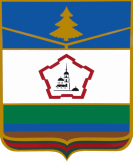 КОНТРОЛЬНО-СЧЕТНАЯ ПАЛАТА ПОЧЕПСКОГО РАЙОНАОТЧЕТ О ДЕЯТЕЛЬНОСТИКонтрольно-счетной палаты Почепского района за 2021 год.ПОЧЕП -2022СОДЕРЖАНИЕ1. Вводные положения                                                                                            3 2. Основные итоги работы Контрольно-счетной палаты Почепского района в 2021 году                                                                                                                  4 3. Экспертно-аналитическая деятельность                                                         15 3.1 Предварительный контроль                                                                           17 3.2 Оперативный контроль                                                                                   23 3.3 Последующий контроль                                                                                 343.4 Тематические экспертно-аналитические мероприятия                               424. Контрольная деятельность                                                                               45 5.  Аудит в сфере закупок                                                                                     566. Обеспечение взаимодействия                                                                           62 7. Основные мероприятия по обеспечению деятельности                                67    7.1 Правовое регулирование                                                                                 677.2 Деятельность по противодействию коррупции                                            697.3 Методологическое обеспечение                                                                     717.4 Обеспечение гласности                                                                                   72 8. Заключительные положения                                                                             73Вводные положения.Настоящий Отчет о деятельности Контрольно-счетной палаты Почепского района в 2021 году, итогах проведенных контрольных и экспертно-аналитических мероприятий подготовлен на основании требований статьи 19 Федерального закона от 7 февраля 2011 года № 6-ФЗ «Об общих принципах организации и деятельности контрольно-счетных органов субъектов Российской Федерации и муниципальных образований», статей 21 Положения о контрольном органе района – Контрольно-счетной палате Почепского района, утвержденного решением Почепского районного Совета народных депутатов от 29.09.2021 № 182, Стандартом организации деятельности Контрольно-счетной палаты Почепского района № 3 «Порядок подготовки отчета о работе Контрольно-счетной палаты Почепского района», утвержденным решением Коллегии от 7 октября 2015 года № 1.В Отчете о деятельности отражены основные результаты деятельности Контрольно-счетной палаты Почепского района (далее – КСП Почепского района) за 2021 год по выполнению возложенных задач и реализации полномочий, определенных действующим законодательством. Необходимо отметить важное событие 2021 года – внесены существенные изменения в Федеральный закон от 07.02.2011 №6-ФЗ «Об общих принципах организации и деятельности контрольно-счетных органов субъектов Российской Федерации и муниципальных образований». 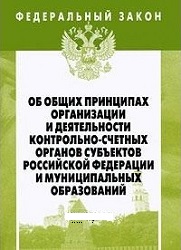 Данные изменения направлены на усиление роли контрольно-счетных органов и более четко определяют их полномочия в соответствии с современными тенденциями развития внешнего финансового аудита.Основные итоги работы Контрольно-счетной палаты Почепского района в 2021 году.     В соответствии с Бюджетным кодексом Российской Федерации,  Федеральным законом от 07.02.2011 года № 6-ФЗ «Об общих принципах организации  и деятельности контрольно-счетных органов субъектов Российской Федерации и муниципальных образований», Уставом Почепского муниципального района, Положением о Контрольном органе района -  Контрольно-счетной палате Почепского района  осуществлялся внешний муниципальный финансовый контроль за формированием и исполнением районного бюджета, соблюдением установленного порядка управления и распоряжения муниципальным имуществом Почепского муниципального района.    В отчетном периоде организация работы Контрольно-счетной палаты Почепского района (далее – КСП Почепского района) строилась на укреплении и развитии основополагающих принципов деятельности Контрольно-счетной палаты: законности, объективности, эффективности, независимости, открытости и гласности.Статьей 5 Положения «О Контрольно-счетной палате Почепского района» определены основные ее полномочия, к числу которых относятся: 1) организация и осуществление контроля за законностью и эффективностью использования средств местного бюджета, а также иных средств в случаях, предусмотренных законодательством Российской Федерации;2) экспертиза проектов местного бюджета, проверка и анализ обоснованности его показателей;3) внешняя проверка годового отчета об исполнении местного бюджета;4) проведение аудита в сфере закупок товаров, работ и услуг в соответствии с Федеральным законом от 5 апреля 2013 года № 44-ФЗ "О контрактной системе в сфере закупок товаров, работ, услуг для обеспечения государственных и муниципальных нужд";5) оценка эффективности формирования муниципальной собственности, управления и распоряжения такой собственностью и контроль за соблюдением установленного порядка формирования такой собственности, управления и распоряжения такой собственностью (включая исключительные права на результаты интеллектуальной деятельности);6) оценка эффективности предоставления налоговых и иных льгот и преимуществ, бюджетных кредитов за счет средств местного бюджета, а также оценка законности предоставления муниципальных гарантий и поручительств или обеспечения исполнения обязательств другими способами по сделкам, совершаемым юридическими лицами и индивидуальными предпринимателями за счет средств местного бюджета и имущества, находящегося в муниципальной собственности;7) экспертиза проектов муниципальных правовых актов в части, касающейся расходных обязательств муниципального образования, экспертиза проектов муниципальных правовых актов, приводящих к изменению доходов местного бюджета, а также муниципальных программ (проектов муниципальных программ);8) анализ и мониторинг бюджетного процесса в муниципальном образовании, в том числе подготовка предложений по устранению выявленных отклонений в бюджетном процессе и совершенствованию бюджетного законодательства Российской Федерации;9) проведение оперативного анализа исполнения и контроля за организацией исполнения местного бюджета в текущем финансовом году, ежеквартальное представление информации о ходе исполнения местного бюджета, о результатах проведенных контрольных и экспертно-аналитических мероприятий в Почепский районный Совет народных депутатов и главе муниципального образования (исполняющего обязанности председателя Почепского районного Совета народных депутатов);10) осуществление контроля за состоянием муниципального внутреннего и внешнего долга;11) оценка реализуемости, рисков и результатов достижения целей социально-экономического развития муниципального образования, предусмотренных документами стратегического планирования муниципального образования, в пределах компетенции контрольно-счетного органа муниципального образования;12) участие в пределах полномочий в мероприятиях, направленных на противодействие коррупции;13) иные полномочия в сфере внешнего муниципального финансового контроля, установленные федеральными законами, законами субъекта Российской Федерации, уставом и нормативными правовыми актами представительного органа муниципального образования.Контрольно-счетная палата также осуществляет контроль за законностью и эффективностью использования средств бюджета муниципального района, поступивших соответственно в бюджеты поселений, входящих в состав данного муниципального района.    В 2021 году работа Контрольно-счетной палаты осуществлялась, в том числе, на основании Соглашений о передаче КСП Почепского района полномочий контрольно-счетных органов шестнадцати поселений муниципального района ввиду их отсутствия, подписанных между представительными органами района и поселений, входящих в состав муниципального образования Почепский район: (Почепское городское поселение, Рамасухское городское поселение, Бакланское сельское поселение, Бельковское сельское поселение, Витовское сельское поселение, Дмитровское сельское поселение, Доманичское сельское поселение, Краснорогское сельское поселение, Московское сельское поселение, Первомайское сельское поселение, Польниковское сельское поселение, Речицкое сельское поселение, Сетоловское сельское поселение, Семецкое сельское поселение, Чоповское сельское поселение).Для выполнения установленных полномочий КСП Почепского района осуществлялась контрольная, экспертно-аналитическая, информационная и иная, предусмотренная законодательством, деятельность.В целях обеспечения решения задач по своевременному выявлению, предупреждению и пресечению нарушений бюджетного, земельного и имущественного законодательства, формирование плана работы КСП Почепского района организовано с учетом предложений глав муниципальных образований, результатов ранее проведенных контрольных мероприятий, итогов мониторинга работы главных распорядителей бюджетных средств.Кроме того, в 2021 году инициатором проведенных мероприятий являлась Контрольно-счетная палата Брянской области. Структура плана и тематика включенных в него мероприятий обеспечила охват практически всех установленных законодательством полномочий органа внешнего муниципального финансового контроля.План работы отчетного года, сформированный и утвержденный в соответствии со статьей 11 Положения о контрольном органе района -  Контрольно-счетной палате Почепского района выполнен в полном объеме и в установленные сроки. В отчетном периоде в деятельности КСП Почепского района преобладала аналитическая направленность. Это объясняется наличием большого количества поселений, входящих в состав муниципального района и передающих полномочия по внешнему финансовому контролю, а также изменениями законодательства, ориентирующими орган внешнего финансового контроля на оценку эффективности бюджетных расходов и предотвращение финансовых нарушений до осуществления контрольных действий.Общие итоги деятельности Контрольно-счетной палаты за 2021 год характеризуются следующими показателями.Всего в 2021 году КСП Почепского района провела 14 мероприятий (3 – контрольных; 11- экспертно-аналитических), выявила 581 нарушение на сумму 359 374,6 тыс. рублей, в том числе неэффективное использование бюджетных средств – 1 181,6 тыс. рублей, дала заключения на 73 проекта нормативных правовых актов. В процессе осуществления внешнего муниципального финансового контроля проверками было охвачено 112 объектов контроля, из которых 100 – органы местного самоуправления, 12 - муниципальные бюджетные учреждения.По итогам проверок КСП Почепского района зафиксировала 15 случаев, связанных с неэффективным использованием бюджетных средств на общую сумму 1 181,6 тыс. рублей, что в почти в 2 раза ниже аналогичного показателя 2020 года. Как показывает анализ, основная доля неэффективных расходов приходится на уплату исполнительных листов и других взысканий к органам власти. В результате всех типов проверок, связанных с исполнением и планированием бюджета КСП Почепского района подготовила 91 заключение, 21 акт. Направлено 21 представление объектам проверок, 110 информационных писем (из них в органы власти - 107). Внесено 370 предложений по результатам проведенных контрольных и экспертно-аналитических мероприятий. По результатам проведенных экспертно-аналитических мероприятий подготовлено 169 заключений, из них в рамках:- экспертизы на проекты решений о бюджетах Почепского районного Совета народных депутатов и Советов народных депутатов городских и сельских поселений – 17 заключений;- экспертизы на проекты решений о внесении изменений бюджет Почепского районного Совета народных депутатов и Советов народных депутатов городских и сельских поселений – 73 заключения;- внешней проверки годового отчета об исполнении районного бюджета, бюджетов городских и сельских поселений, внешней проверки бюджетной отчетности главных администраторов бюджетных средств за 2020 год – 23 заключения;- мониторинга исполнения районного бюджета, бюджетов городских и сельских поселений в 1 квартале, 1 полугодии и за 9 месяцев 2021 года – 51 заключение;- экспертизы муниципальных программ– 2 заключения;- иных нормативных правовых актов – 3 заключенияСогласно новой стратегии развития Счетной палаты РФ на 2018-2024 годы главная цель проверок – не просто выявить нарушения, а полностью их устранить или минимизировать их негативное влияние на бюджетную сферу.Для этого руководителям проверяемых организаций по итогам проверок направляются представления и предписания. Документы содержат требования о пресечении выявленных нарушений, возмещении причиненного ущерба и привлечении к ответственности виновных лиц, причем предписания требуют применения безотлагательных мер.21 представление КСП Почепского района были направлены объектам проверок в 2021 году. По итогам выполнения представлений КСП Почепского района в части принятия мер по привлечению к ответственности должностных лиц, виновных в допущенных нарушениях законодательства, привлечено к дисциплинарной ответственности 33 должностных лиц, в том числе: 29 должностным лицам объявлено замечание, 4 должностным лицам – выговор.Итоги деятельности КСП Почепского района за 2021 год в соответствии с Классификатором нарушений, выявляемых в ходе внешнего финансового аудита (контроля), представлены в таблице:Общий объем проверенных средств составил 14 681,3 тыс. рублей, в том числе 2 882,0 тыс. рублей – средства федерального бюджета (19,6 %), 10 488,6 тыс. рублей средства областного бюджета (71,4 %), 1 212,8 тыс. рублей - средства местного бюджета (9,0 %).Результаты внешнего муниципального финансового контроля свидетельствуют о том, что наибольшее количество нарушений в 2021 году выявлено при исполнении бюджетов – 240 нарушения (в 2020 году – 192). На блок нарушений бухгалтерского учета приходится наибольший суммарный объем нарушений – 339 692,6 тыс. рублей или 94,5 % от общей суммы выявленных нарушений (в 2020 году – 5 989,5 тыс. рублей (33,4 %)). Экспертно-аналитическая деятельность.Экспертно-аналитическая деятельность КСП Почепского района в 2021 году была представлена комплексом мероприятий в отношении бюджетных средств и собственности Почепского муниципального района, муниципальных образований, входящих в состав Почепского района, направленных на выполнение задач в сфере внешнего государственного (муниципального) финансового контроля, определенных законодательством. Экспертно-аналитическая деятельность является приоритетной для КСП Почепского района, количество экспертно-аналитических мероприятий превалирует в общей структуре проводимых мероприятий.Это обусловлено, в первую очередь, большим количеством муниципальных образований, входящих в состав Почепского района, с которыми заключены Соглашения о передаче КСП Почепского района полномочий контрольно-счетного органа (14 сельских поселений и 2 городских поселения).В отчетном периоде деятельность КСП Почепского района по осуществлению внешнего муниципального финансового контроля охватывала все этапы бюджетного процесса в Почепском муниципальном районе Брянской области и муниципальных образованиях, входящих в его состав.В отчетном году проведено 11 экспертно-аналитических мероприятий, в том числе:  внешние проверки исполнения бюджета Почепского района и бюджетов муниципальных образований, входящих в состав Почепского района за 2020 год (включая проверку бюджетной отчетности главных администраторов бюджетных средств);подготовка заключений на отчеты об исполнения бюджета Почепского района и бюджетов муниципальных образований, входящих в состав Почепского района за 3, 6 и 9 месяцев 2021 года; -  1 тематическое экспертно-аналитическое мероприятие.КСП Почепского района в 2021 году подготовлено 95 заключений по результатам финансово-экономической экспертизы проектов правовых актов, из них: 17 экспертных заключений на проекты решений о бюджете Почепского района и бюджетов муниципальных образований, входящих в состав Почепского района, 73 заключения - о внесении изменений в них, 2 экспертных заключения по результатам финансово-экономических экспертиз муниципальных программ, 3 экспертных заключения по результатам экспертиз проектов нормативных правовых актов органов местного самоуправления Почепского района.3.1 Предварительный контроль.Предварительный финансовый контроль, осуществляемый в соответствии со статьей 265 Бюджетного кодекса Российской Федерации, проводится до совершения финансовых операций и имеет важное значение для предупреждения финансовых нарушений. Он предусматривает оценку финансовой обоснованности планируемых расходов для предотвращения неэкономного и неэффективного расходования средств. На предварительном этапе бюджетного процесса в области внешнего финансового контроля контрольно-счетные органы наделены исключительными бюджетными полномочиями, без реализации которых невозможна легитимность обсуждения и принятия проектов бюджетов. При осуществлении предварительного контроля в целях исполнения полномочий, КСП Почепского района в отчетном периоде проведено 2 экспертно-аналитических мероприятия:- «Экспертиза и подготовка заключения на проект решения Почепского района «О бюджете Почепского муниципального района Брянской области на 2022 год и на плановый период 2023 и 2024 годов»;- «Экспертиза и подготовка заключения на проекты решений Советов народных депутатов 14 сельских и 2 городских поселений Почепского муниципального района Брянской области о бюджете поселений на 2022 год и на плановый период 2023 и 2024 годов».В ходе проведенных экспертиз рассмотрены вопросы соответствия проектов решений о бюджетах и представленных одновременно с ним документов и материалов требованиям бюджетного законодательства, проведен анализ обоснованности показателей проектов, проведена оценка качества прогнозирования доходов и планирования расходов бюджетов, эффективности межбюджетных отношений.В рамках указанных экспертно-аналитических мероприятий проведены экспертизы 3 проектов нормативных правовых актов о внесении изменений в действующие муниципальные программы, представленных на рассмотрение одновременно с проектами решений о бюджетах. Результаты экспертно-аналитических мероприятий оформлены в виде заключений и направлены в представительные органы муниципальных образований.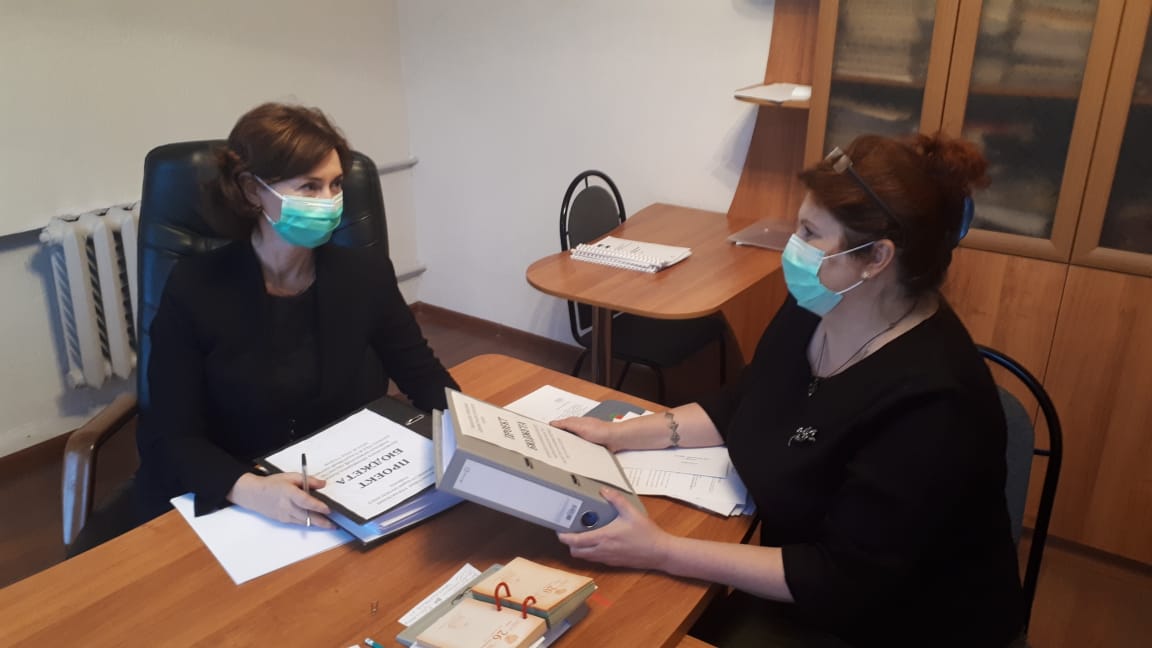 Экспертиза и подготовка заключения на проект решения Почепского района «О бюджете Почепского муниципального района Брянской области на 2022 год и на плановый период 2023 и 2024 годов.Прогноз социально-экономического развития Почепского района на 2022 - 2024 годы разработан в соответствии с федеральным законодательством на основе сценарных условий развития экономики Российской Федерации на 2022 – 2024 годы, подготовленных Министерством экономического развития Российской Федерации, и статистических данных за 2018-2021 годы с учётом итогов социально-экономического развития Почепского района за первое полугодие 2021 года.  Прогноз разработан на вариативной основе в составе базового и консервативного вариантов. При разработке проекта бюджета Почепского района на 2022 год и на плановый период 2023 и 2024 годов за основу принят базовый вариант среднесрочного прогноза, характеризующий основные тенденции и параметры развития экономики и социальной сферы Почепского района.Проект решения в целом подготовлен в соответствии с Бюджетным кодексом Российской Федерации.В соответствии с проектом Решения о бюджете в 2022 году относительно ожидаемого исполнения бюджета в 2021 года предусматривается уменьшение доходов районного бюджета на 23,0 процента, в 2023 году относительно прогноза 2022 года - на 9,4 процента, в 2024 году относительно прогноза 2023 года – уменьшение на 6,9 процента. В целом планируется, что за 2022 - 2024 годы доходы бюджета Почепского района снизятся на 22,4 процента относительно оценки ожидаемого исполнения бюджета 2021 года.Основную долю (82,0 % налоговых доходов) в прогнозных доходах бюджета продолжает занимать налог на доходы физических лиц.Объем расходов бюджета в 2022 году составит 837 499,5 тыс. рублей и по сравнению с 2021 годом (ожидаемая оценка исполнения) уменьшится на 289 358,5 рублей, или на 25,6 %, в 2022 году – 669 850,8 тыс. рублей и по сравнению с предыдущим годом уменьшится на 207 900,2 тыс. рублей, или на 23,6 %, включая условно утвержденные расходы в объеме 6 033,0 тыс. рублей, в 2023 году – 680 360,3 рублей и по сравнению с предыдущим годом увеличится на 10 509,5 тыс. рублей, или на 1,5 %, включая условно утвержденные расходы в объеме 10 301,2 тыс. рублей.Следует отметить, что существенных изменений функциональной структуры расходов районного бюджета на 2022 – 2024 годы не произошло. В структуре расходов бюджета по разделам классификации расходов бюджетов в 2022 – 2024 годах наибольший объем расходов, как и в предыдущие годы, будут составлять расходы на образование, социальную политику.В проекте бюджета на 2022 – 2024 годы предусмотрено резервирование бюджетных ассигнований по виду расходов 870 «Резервные средства». Объемы резервирования в 2022 году составят 50,0 тыс. рублей, или 0,001 % общего объема расходов.Согласно проекту бюджета в Почепском районе утверждены и реализуются 7 муниципальных программ, на реализацию которых планируется направить в 2022 году – 835 566,1 тыс. рублей, в 2023 году – 770 927,5 тыс. рублей, в 2024 году – 828 585,0 тыс. рублей. Программная часть районного бюджета составляет 99,0 % процентов всей расходной части бюджета.В ходе подготовки заключения на проект решения выявлены отдельные нарушения и недостатки при формировании бюджета в части несоответствия (отсутствие) документов и материалов, представляемых одновременно с проектом бюджета, нарушения порядка принятия решений о разработке муниципальных программ, их формирования и оценки их планируемой эффективности, нарушения главными распорядителями бюджетных средств порядка планирования бюджетных ассигнований и методики, устанавливаемой соответствующим финансовым органом.По результатам проведенной экспертизы КСП Почепского района были внесены следующие предложения:Финансовому управлению администрации Почепского района Брянской области, главным администраторам доходов бюджета Почепского района обеспечить реализацию бюджетных полномочий, установленных статьей 160.1 Бюджетного кодекса РФ, направленных на– повышение достоверности прогнозирования и эффективности администрирования доходов бюджета;- улучшение качества администрирования доходов, направленного на рост собираемости доходов. Утвержденную методику прогнозирования налоговых и неналоговых доходов дополнить правилами планирования недостающих видов доходов. Обеспечить идентичность показателей реестра источников доходов и Перечня главных администраторов доходов и источников финансирования дефицита бюджета Почепского муниципального района Брянской области на 2022 год и на плановый период 2023 и 2024 годов.Сформировать и разместить на официальной странице администрации Почепского района реестр расходных обязательств Почепского района на 2022 год и на плановый период 2023 и 2024 годов».Главным распорядителям бюджетных средств:- обеспечить планирование бюджетных ассигнований на основе утвержденных нормативов затрат;- обеспечить своевременное принятие нормативных актов по реализации решения о бюджете на 2022 год и на плановый период 2023 и 2024 годов, в целях своевременного и на законных основаниях принимаемых бюджетных обязательств бюджета Почепского района, в том числе по:-предоставлению субсидий:юридическим лицам, за исключением субсидий муниципальных учреждений (статья 78 Бюджетного кодекса РФ);- некоммерческим организациям, не являющимися муниципальными учреждениями (статья 78.1 Бюджетного кодекса РФ). 3. Муниципальным заказчикам:Обеспечить объекты капитальных вложений:- проектно-сметной документацией;- положительными заключениями государственной экспертизы;- положительными заключениями о достоверности определения сметной стоимости объектов;-правоустанавливающими документами на земельный участок размещения объекта капитального строительства.4. Ответственным исполнителям муниципальных программ обеспечить:- надлежащий контроль за формированием, реализацией и проведением оценки эффективности муниципальных программ Почепского района.Главе администрации района направлено информационное письмо с предложениями по устранению выявленных нарушений и замечаний. 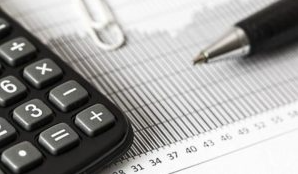 Экспертиза и подготовка заключения на проекты решений Советов народных депутатов 14 сельских и 2 городских поселений Почепского муниципального района Брянской области о бюджетах поселений на 2021 год и на плановый период 2022 и 2023 годов.  Экспертизы проектов решений о бюджетах включали анализ соответствия проектов решений и представляемых одновременно с ними документов и материалов требованиям бюджетного законодательства, в том числе по составу, содержанию и представлению, анализ обоснованности планируемых показателей.  По результатам экспертиз установлены отдельные несоответствия направленных материалов требованиям действующего законодательства.  Основными недостатками, указанными в заключениях, являются:– несоблюдение требований к информации обязательной для утверждения проектов решений о бюджетах;- нарушение Порядков ведения реестров расходных обязательств;– несоблюдение требований к применению бюджетной классификации Российской Федерации;– расхождение показателей, приводимых в текстовой части проектов Решений с показателями в приложениях к ним;– недостаточное обоснование планируемых показателей.По результатам проведенных экспертиз КСП Почепского района были внесены следующие предложения:- привести в соответствие объемы поступлений по отдельным видам налоговых и неналоговых доходов бюджета в текстовой части проектов бюджетов с показателями, указанными в приложениях к проектам;- привести в соответствие с требованиями Бюджетного кодекса Российской Федерации Порядки ведения реестров расходных обязательств и на их основании актуализировать реестры расходных обязательств;- уточнить распределение бюджетных ассигнований по кодам классификации расходов бюджетов.При рассмотрении и утверждении 16 проектов бюджетов муниципальных образований выявленные в ходе проведения экспертизы проектов местных бюджетов нарушения, замечания, в основном, учтены.Главам муниципальных образований направлены информационные письма с предложениями по устранению выявленных нарушений и замечаний. Оперативный контроль.Статьей 157 Бюджетного кодекса Российской Федерации одним из бюджетных полномочий органов муниципального финансового контроля является анализ и мониторинг бюджетного процесса, проводимый в ходе оперативного контроля. Основной целью оперативного контроля является выявление негативных тенденций и нарушений в ходе исполнения бюджетов, внесение предложений по их устранению.Оперативный контроль за исполнением районного бюджета и бюджетов муниципальных образований, входящих в состав Почепского муниципального района Брянской области бюджета, в 2021 году осуществлялся КСП Почепского района в рамках экспертно-аналитической деятельности по экспертизе проектов решений:- «О внесении изменений в решение Почепского районного Совета народных депутатов «О бюджете Почепского муниципального района Брянской области на 2021 год и на плановый период 2022 и 2023 годов»;- о внесении изменений в решения о бюджете на 2021 год и на плановый период 2022 и 2023 годов представительных органов поселений, входящих в состав Почепского муниципального района Брянской области и передавших полномочия по осуществлению внешнего муниципального финансового контроля Контрольно-счетной палате Почепского района;  а также по экспертизе отчетов об исполнении бюджета Почепского муниципального района Брянской области и бюджетов муниципальных образований Почепского муниципального района Брянской области за первый квартал, первое полугодие и 9 месяцев 2021 года.При реализации полномочия по финансово-экономической экспертизе проектов муниципальных правовых актов КСП Почепского района руководствуется стандартом внешнего муниципального финансового контроля 60 «Проведение финансово-экономической экспертизы».Проекты муниципальных правовых актов, направляемых для проведения экспертизы и подготовки заключения, рассматривались и анализировались на предмет соответствия требованиям Бюджетного кодекса РФ и иным нормативным правовым актам, регулирующим бюджетные правоотношения.По результатам проведения экспертиз в 2021 году КСП Почепского района высказывались замечания финансового, юридико-технического характера, а также вносились предложения по совершенствованию проектов муниципальных правовых актов и дополнению их нормами, способствующими рациональному использованию бюджетных средств и муниципального имущества. Среди наиболее часто встречающихся нарушений и недостатков финансового характера в 2021 году КСП Почепского района указывались:- несоблюдение ограничений, установленных бюджетным законодательством;- отсутствие финансово-экономического обоснования и расчетов или их недостоверность и необоснованность.К выявленным замечаниям технического характера можно отнести невыполнение требований юридической техники (отсутствие необходимых реквизитов, замечания по вопросам оформления текста проекта, грамотности, логичности построения текста), наличие разночтений, отсутствие четких формулировок.К наиболее часто встречающимся нарушениям и недостаткам, выявляемым при экспертизе муниципальных программ, следует отнести:- нарушение сроков внесения изменений в муниципальные программы;- расхождение объемов финансирования, предусмотренных в муниципальной программе, с параметрами, утвержденными решением о соответствующем бюджете; - изменение объемов финансирования без изменения целевых показателей (индикаторов) реализации программы; Проведение экспертизы муниципальных правовых актов до их принятия позволяет предотвратить нарушения действующего законодательства, предупредить незаконное и неэффективное расходование бюджетных средств, исключить финансирование расходов, не относящихся к полномочиям органов местного самоуправления. Реализация полномочий по экспертизе проектов решений о внесении изменений в них, в том числе обоснованности показателей (параметров и характеристик) бюджетов, осуществлялась в рамках подготовки соответствующих заключений.Всего отчетном периоде проведены 78 экспертизы, в том числе: - 7 экспертиз проектов решений «О внесении изменений в решение Почепского районного Совета народных депутатов «О бюджете Почепского муниципального района Брянской области на 2021 год и на плановый период 2022 и 2023 годов»»;- 71 экспертиза проектов решений о внесении изменений в решения о бюджетах на 2021 год и на плановый период 2022 и 2023 годов представительных органов поселений, входящих в состав Почепского муниципального района Брянской области и передавших полномочия по осуществлению внешнего муниципального финансового контроля Контрольно-счетной палате Почепского района (2 экспертизы – бюджетов Витовского сельского поселения, Гущинского сельского поселения, 3 экспертизы – бюджетов Первомайского сельского поселения, Речицкого сельского поселения, Рамасухского городского поселения, 4 экспертизы –  бюджетов Почепского городского поселения, Дмитровского сельского поселения, Доманичского сельского поселения, Польниковского сельского поселения, Сетоловского сельского поселения, 5 экспертиз – бюджетов Бакланского сельского поселения, Краснорогского сельского поселения, Московского сельского поселения, Семецкого сельского поселения, Чоповского сельского поселения).При проведении экспертиз осуществлялась проверка нормативных правовых актов на соответствие требованиям бюджетного законодательства. В большинстве случаев КСП Почепского района вносились предложения в представительные органы муниципальных образований о рассмотрении представленных проектов решений с учетом устранения замечаний, выявленных в ходе экспертиз проектов решений. В двух случаях по итогам проведенных экспертиз КСП Почепского района были внесены предложения об отклонении предложенных проектов решений (Витовское сельское поселение, Доманичское селькое поселение).Так, КСП Почепского района рекомендовала:- в целях соблюдения требований статьи 36 Бюджетного кодекса РФ разместить проект решения о внесение изменений в бюджет на официальной странице администрации Почепского района (Бельковское, Бакланское, Витовское, Дмитровское, Доманичское, Первомайское, Семецкое сельские поселения);- в текстовой части проекта решения уточнить размер дорожного фонда сельского поселения Почепского муниципального района Брянской области на 2021 год с учетом требования статьи 179.4 Бюджетного кодекса Российской Федерации (Витовское, Гущинское, Московское сельские поселения);- в текстовой части проекта решения уточнить объем налоговых и неналоговых доходов (Гущинское сельское поселение, Польниковское сельское поселение);- дополнить проекты решений пунктами, утверждающими объем межбюджетных трансфертов, получаемых из других бюджетов, объем межбюджетных трансфертов, предоставляемых районному бюджету (Рамасухское городское поселение, Бельковское, Московское, Польниковское, Чоповское сельские поселения);- привести в соответствие объем дефицита бюджета Почепского городского поселения, предусмотренный в текстовой части проекта решения и объем дефицита, отраженный в приложении 4 к проекту решения (Почепское городское поселение);- в связи с установлением фактов превышения годовых плановых бюджетных назначений по поступлению отдельных видов доходов, скорректировать плановые бюджетные назначения по указанным видам доходов (Почепский муниципальный район Брянской области);- перераспределить бюджетные ассигнования, направляемые на уплату земельного налога, на решение других актуальных расходов (Доманичсое сельское поселение);- отразить в расходной части бюджета бюджетные ассигнования на уплату государственной пошлины с учетом требований приказа Минфина РФ от 06.06.2019 № 85н "О Порядке формирования и применения кодов бюджетной классификации Российской Федерации, их структуре и принципах назначения» по виду расходов 852 «Уплата прочих налогов, сборов» (Чоповское сельское поселение). и другие предложения.Всего по результатам проведенных экспертиз проектов решений о внесении изменений в бюджеты в 2021 году КСП Почепского района внесены 90 предложений (учтены 85 предложений или 94 %).В ходе проверки отчетов об исполнении бюджетов за 1 квартал, первое полугодие и 9 месяцев 2021 года анализировалась динамика основных показателей исполнения бюджетов муниципальных образований: доходов, расходов, результатов исполнения бюджетов.  По результатам экспертизы подготовлено 51 заключение, которые направлены главам муниципальных образований и главам администраций муниципальных образований с предложениями главным администраторам бюджетных средств о принятии мер по обеспечению исполнения утвержденного прогноза поступлений налоговых и неналоговых доходов, безвозмездных поступлений, своевременному исполнению мероприятий муниципальных программ.В ходе экспертно-аналитических мероприятий по экспертизе и подготовке заключений на отчеты об исполнении бюджета Почепского района за 1 квартал, 1 полугодие, 9 месяцев 2021 года анализировалась динамика основных показателей исполнения бюджета муниципального образования - бюджета Почепского района за отчётный период. Также были проанализированы расходы на реализацию муниципальных программ Почепского района, региональных проектов, реализуемых на территории Почепского района, бюджетные инвестиции в объекты капитального строительства, осуществление закупок для обеспечения муниципальных нужд, а также факторы, повлиявшие на их исполнение.По результатам экспертно-аналитического мероприятия установлены следующие недостатки и нарушения:- статьи 161.1 Бюджетного кодекса Российской Федерации в части неосуществления полномочий главного администратора доходов (администрация Почепского района) при внесении изменений в порядок прогнозирования новых видов доходов в Методику прогнозирования налоговых и неналоговых доходов;- статьи 217.1 Бюджетного кодекса Российской Федерации в части соблюдения порядка составления и ведения плана кассовых поступлений;- Приказа Минфина России от 06.06.2019 N 85н «О Порядке формирования и применения кодов бюджетной классификации Российской Федерации, их структуре и принципах назначения» в части отражения доходов от сдачи имущества в аренду (главный администратор доходов – администрация Почепского района);- Федерального закона от 05.04.2013 года № 44-ФЗ «О контрактной системе в сфере закупок товаров, работ, услуг для обеспечения государственных, муниципальных нужд»;-  другие нарушения.В целях своевременного устранения выявленных нарушений на этапе исполнения бюджета КСП Почепского района вносились предложения:- при очередном уточнении бюджета на основании анализа текущей экономической ситуации, а также фактического поступления в бюджет Почепского района скорректировать поступления поступлений налоговых и неналоговых доходов видов доходов;- проанализировать и принять меры по взысканию дебиторской задолженности по договорам на размещение рекламных конструкций;проанализировать и принять меры по взысканию дебиторской задолженности по договорам возмещения расходов, понесенных в связи с эксплуатацией имущества (администрация Почепского района);- ведение заказчиком (администрацией Почепского района) работы по начислению неустоек за просрочку исполнения Подрядчиком обязательств, предусмотренных муниципальным контрактом "Детский сад на 200 мест, из них 120 мест для детей в возрасте от 1,5 до 3 лет в г. Почепе Брянской области".- принять меры по своевременному исполнению основных мероприятий, показателей, а также расходов на реализацию муниципальных программ в целях исключения рисков их неисполнения (не достижения) в 2021 году;- другие предложения.В основу практической деятельности КСП Почепского на 2021 год и ближайшие несколько лет положены определенные Счетной палатой Российской Федерации ключевые подходы к государственному и муниципальному финансовому контролю, которые нацелены как на выявление нарушений, так и на оказание помощи органам власти на местах по эффективной реализации стратегических целей каждой территории.В первую очередь это связано с исполнением национальных проектов, составляющими частями которых являются региональные проекты, а также программы социально-экономического развития и муниципальные программы каждого муниципального образования. Необходимо отметить, что, начиная с 2021 года в рамках анализа исполнения бюджета Контрольно-счетной палатой Почепского района проводится мониторинг в отношении региональных проектов, на реализацию которых предусмотрены бюджетные ассигнования в решении о бюджете Почепского района.В 2021 году КСП Почепского района в данном направлении был проанализирован ход исполнения 5 региональных проектов, а именно: Строительство и реконструкция (модернизация) объектов питьевого водоснабжения в рамках реализации регионального проекта "Чистая вода", направленного на достижение целей и показателей национального проекта «Жилье и городская среда».Реализация регионального проекта включала реконструкцию водопроводной сети в селе Баклань Почепского района Брянской области. «Содействие занятости женщин – создание условий дошкольного образования для детей в возрасте до трех лет», направленного на достижение целей и показателей национального проекта «Демография».Реализация регионального проекта включала строительство детского сада на 200 мест из них 120 мест для детей в возрасте от 1,5 до 3 лет в г. Почепе Брянской области.Поддержка отрасли культуры в рамках регионального проекта "Творческие люди" государственной программы "Развитие культуры и туризма в Брянской области".Бюджетные средства были направлены на поощрение лучшего работника сельского учреждения культуры на территории Почепского района Оснащение объектов спортивной инфраструктуры спортивно-технологическим оборудованием в рамках регионального проекта "Спорт - норма жизни" подпрограммы "Развитие спорта высших достижений и системы подготовки спортивного резерва" государственной программы "Развитие физической культуры и спорта Брянской области"Реализация регионального проекта включала оснащение спортивной инфраструктурой и спортивно-технологическим оборудованием (а именно, оборудование площадки ГТО в городе Почепе).Создание новых мест в общеобразовательных организациях в рамках регионального проекта "Современная школа" государственной программы "Создание новых мест в общеобразовательных организациях Брянской области в соответствии с прогнозируемой потребностью и современными условиями обучения".Средства, выделенные на реализацию регионального проекта, использованы получателем средств на создание и обеспечение функционирования центров образования естественно-научной и технологической направленностей (так называемые Точки роста).Объём бюджетных ассигнований, предусмотренный сводной бюджетной росписью Почепского района и проанализированный КСП в 2021 году по региональным проектам составил 192 млн. рублей или 18,0 процентов общего объёма расходов бюджета Почепского района.Подводя итоги анализа по реализации выше перечисленных региональных проектов, был выявлен высокий риск не достижения отдельных результатов и показателей. Так, было установлено значительное отставание подрядчика от графика выполнения строительно-монтажных работ, пусконаладочных работ оборудования на объекте "Детский сад», а также несвоевременное исполнение подрядчиком работ по реконструкции водопроводной сети в селе Баклань.  В ходе оперативного анализа бюджета Почепского района за 1 полугодие, за 9 месяцев 2021 года Контрольно-счетная палата Почепского района внесла предложения по организации претензионной работы заказчиком (администрацией Почепского района) с целью начисления неустоек за просрочку исполнения Подрядчиками обязательств, предусмотренных контрактами. В соответствии с расчетами, проведенным Контрольно-счетной палатой Почепского района, размер пени по итогам исполнения вышеуказанных муниципальных контрактов составил 1 млн 271 тыс. рублей.  По результатам экспертно-аналитических мероприятий «Экспертиза и подготовка заключения на отчет об исполнении бюджетов 14 сельских и 2 городских поселений Почепского района за 1 квартал, первое полугодие, 9 месяцев 2021 года» отмечались следующие недостатки и нарушения:Нарушение порядка применения бюджетной классификации РФ:Администрацией Почепского района, Рамасухской городской администрацией, Доманичской сельской администрацией, Краснорогской сельской администрацией, Московской сельской администрацией, Семецкой сельской администрацией в нарушение пункта 9.2 Приказа Минфина России от 29 ноября 2017 № 209н "Об утверждении Порядка применения классификации операций сектора государственного управления", суммы поступлений в виде доходов от арендной платы по договорам аренды земельных участков отнесены не на подстатью 123 "Платежи при пользовании природными ресурсами" КОСГУ, а отражены по подстатье 121 "Доходы от операционной аренды",  Бельковской сельской администрацией, Семецкой сельской администрацией при отражении расходов на уплату взносов за капремонт за счет межбюджетных трансфертов из районного бюджета некорректно применялась целевая статья.Несоблюдение порядка составления и ведения кассового плана.В нарушение утвержденных Порядков составления и ведения кассового плана Бельковской сельской администрацией, Витовской сельской администрацией, Дмитровской сельской администрацией, Семецкой сельской администрацией в анализируемом периоде не внесены изменения в кассовый план по доходам в соответствии с их фактическим поступлением.Несоблюдение порядка составления и ведения сводной бюджетной росписи (при внесении изменений в решение о бюджете Бельковской сельской администрацией не внесены изменения в сводную бюджетную роспись).Не перечисление унитарными предприятиями в бюджет установленной части прибыли, остающейся в его распоряжении после уплаты налогов и иных обязательных платежей (в нарушение статьи 17 Федерального закона "О государственных и муниципальных унитарных предприятиях" от 14.11.2002 N 161-ФЗ, Порядка перечисления в бюджет Почепского городского поселения части прибыли муниципальных унитарных предприятий, остающейся после уплаты налогов и иных обязательных платежей МКП "Почепский жилкомводхоз" не перечислена часть прибыли за 2020 год в срок до 1 июня 2021 года).Нарушение порядка разработки и реализации муниципальных программ (муниципальная программа «Реализация программ (проектов) инициативного бюджетирования Почепского городского поселения на 2021 год», не приведена в соответствие с решением о бюджете в срок не позднее трех месяцев со дня вступления его в силу). Отсутствие контроля за полнотой и своевременностью осуществления платежей в бюджет, взысканием задолженности по договорам аренды имущества, соглашений о компенсации расходов, понесенных в связи с эксплуатацией имущества имуществ (Витовская сельская администрация, Первомайская сельская администрация, Семецкая сельская администрация);При анализе показателей отчетов об исполнении бюджетов также выявлялись нарушения в части состава утверждаемых показателей (отсутствуют необходимые приложения, в приложениях некорректно отражены наименования кодов бюджетной классификации доходов, расходов, источников финансирования дефицита бюджетов, утверждены лишние показатели, имеются арифметические ошибки) (администрация поселка Рамасуха, Польниковская сельская администрация, Дмитровская сельская администрация, Гущинская сельская администрация).В целях реализации предложений КСП Почепского района главными администраторами средств бюджетов принимались соответствующие меры, производилась корректировка плановых назначений с учетом фактического поступления доходов, перераспределение бюджетных ассигнований в связи со сложившейся в ходе исполнения бюджета экономией, проводились мероприятия, направленные на повышение качества администрирования бюджетных средств. Последующий контрольКСП Почепского района осуществляет последующий контроль в ходе проверки исполнения бюджета Почепского муниципального района Брянской области и бюджетов муниципальных образований Почепского района за отчетный финансовый год в целях определения соответствия фактических показателей исполнения бюджетов показателям, утвержденным соответствующими решениями о бюджете, полноты и своевременности исполнения показателей бюджета, в ходе внешней проверки годовых отчетов об исполнении бюджетов, бюджетной отчетности главных администраторов средств бюджетов в целях установления законности исполнения бюджетов, достоверности учета и отчетности, эффективности использования средств бюджетов.В соответствии с требованиями бюджетного законодательства КСП Почепского района в отчетном периоде в рамках двух экспертно-аналитических мероприятий «Экспертиза и подготовка заключения на отчет об исполнении бюджета Почепского муниципального района Брянской области за 2020 год», «Экспертиза и подготовка заключения на отчет об исполнении бюджетов 17 сельских и 2 городских поселений МО Почепского района за 2020 год»  подготовлены заключения по результатам внешней проверки годовой бюджетной отчетности 25 главных администраторов бюджетных средств. В ходе исполнения районного бюджета и бюджетов поселений за 2020 год выполнены требования и ограничения, установленные Бюджетным кодексом Российской Федерации. Проверкой соответствия годовой отчетности требованиям инструкций о порядке составления бюджетной и бухгалтерской отчетности отмечены замечания в части наименования и заполнения отдельных форм отчетности, отмечены случаи неэффективного использования бюджетных средств. 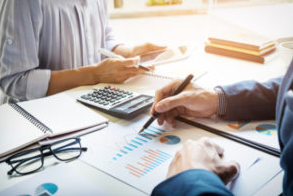 Экспертиза и подготовка заключения на отчет об исполнении бюджета Почепского муниципального района Брянской области за 2020 год».Проверкой установлено, что всеми главными администраторами средств бюджета сформирована в полном объеме и представлена в финансовое управление администрации Почепского района без нарушений установленных сроков надлежаще оформленная годовая финансовая отчетность за 2020 год.В отдельных формах бюджетной отчетности четырех главных администраторов бюджетных средств (отдел культуры, отдел образования, финансовое управление, администрация Почепского района) выявлены факты неверного отражения отдельных показателей, в связи с чем в адрес руководителей направлены представления. Необоснованные показатели не повлияли на достоверность в целом отчета об исполнении бюджета за 2020 год.В 2020 году поступление доходов бюджета увеличилось по сравнению с 2019 годом на 89 988,0 тыс. рублей или на 13,7 процентов. Налоговые и неналоговые доходы бюджета в сравнении с отчетным периодом 2019 года увеличились на 18,1 процентов, объем безвозмездных поступлений вырос на 12,5 процентов. К числу основных доходных источников бюджета в 2020 году по-прежнему относились: налог на доходы физических лиц, единый налог на вмененный доход, доходы от арендной платы за земельные участки, поступление которых по сравнению с 2019 годом также увеличилось.Увеличение объемов поступлений налога на доходы физических лиц сложилось по причине роста поступлений указанного налога от крупных налогоплательщиков, в том числе ЗАО «Куриное царство-Брянск», ФКУ «ЕРЦ МО РФ», ФГУП «Московский эндокринный завод», расположенных на территории района.Выполнение плановых назначений по единому налогу на вмененный доход обеспечено в основном своевременной уплатой рядом налогоплательщиков налога и гашением задолженности в результате проводимой работы, направленной на снижение недоимки.Рост доходов от арендной платы за земельные участки, сложился в связи с поступлением кредиторской задолженности прошлых лет от крупнейших налогоплательщиков.Необходимо отметить отсутствие поступлений части прибыли от использования имущества муниципальных предприятий. Данному обстоятельству способствовала убыточная деятельность унитарных предприятий по итогам 2019 года. Прогнозный план приватизации имущества района на 2020 год не выполнен. Поступления в бюджет от приватизации отсутствуют. Необходимо отметить, что прогнозный план приватизации не выполняется на протяжении последних пяти лет.Доходная часть бюджета исполнена в сумме 743 415,1 тыс. рублей, что составляет 88,2 процента от плана.Необходимо отметить, что, несмотря на корректировку в течение 2020 года плановых назначений по отдельным видам неналоговых доходов, объём поступлений неналоговых доходов превысил плановые назначения, что в очередной раз характеризует неудовлетворительное качество планирования данных доходов главными администраторами доходов как при подготовке проекта бюджета Почепского района на очередной финансовый год и плановый период, так и при исполнении бюджета Почепского района в отчётном финансовом году.В отчетном периоде из бюджета Брянской области не в полном объеме поступили запланированные субсидии бюджетам муниципальных районов на реализацию мероприятий по организации бесплатного горячего питания обучающихся, получающих начальное общее образование в муниципальных образовательных организациях в рамках государственной программы "Развитие образования и науки Брянской области" (84,2 процентов плановых назначений), субсидии бюджетам муниципальных районов на организацию отдыха детей в каникулярное время в лагерях  с дневным пребыванием на базе образовательных организаций, учреждений физической культуры и спорта (15,8 процентов плановых назначений). Не поступление указанных субсидий в полном объеме обусловлено в основном отменой проведения школьных занятий, физкультурных и спортивных мероприятий в каникулярное время на территории Брянской области в условиях распространения новой коронавирусной инфекции COVID-19.По итогам 2020 года план по расходам бюджета исполнен на 84,0 процента (снижение уровня исполнения по отношению к предшествующему отчетному периоду составило более 13,0 процентов).Более 99 процентов общего объема расходов отчетного периода производилось в рамках реализации 11 муниципальных программ Почепского района. Исполнение по муниципальным программам сложилось на достаточно высоком уровне.Вместе с тем, главная цель перехода к программному способу бюджетирования — это необходимость не просто кассового исполнения, а достижение соответствующих качественных результатов. В 2020 году из 47 установленных значений показателей реализации мероприятий муниципальных программ Почепского района не достигнуто значение 7 показателей (14,9 процентов).Установлено неэффективное (неэкономное, безрезультативное) использование бюджетных средств за 2020 год в сумме 260,3 тыс. рублей, выразившееся в уплате судебных решений в отношении бюджета Почепского района.Нецелевых расходов бюджета не выявлено. В результате исполнения бюджета за 2020 год сложился профицит в сумме 16 185,1 тыс. рублей. Остатки бюджетных средств на счетах бюджета района составили почти 34 277,2 тыс. рублей. Наличие по итогам исполнения 2020 года в бюджете остатков временно свободных средств можно рассматривать как «подушку безопасности» на случай непредвиденного сокращения доходов.По итогам внешней проверки за 2020 год КСП Почепского района внесены предложения:- по приведению методик прогнозирования поступлений в доход бюджета Почепского района в соответствие с Постановлением Правительства №574 (в редакции от 14.09.2021 № 1557);- по минимизации случаев по уплате штрафов и других экономических санкций;- по усилению контроля за бюджетными средствами, выделенными на осуществление региональных проектов, за своевременным использованием субсидий, выделенным бюджету Почепского района, в том числе за соблюдением условий предоставления субсидий из бюджета Почепского района и обязательств, предусмотренных соглашениями о предоставлении субсидий, а также принять меры по недопущению образования на конец финансового года остатков неиспользованных межбюджетных трансфертов;- по обеспечению соблюдения требований Федерального закона № 44-ФЗ;администрации Почепского района:-  запланировать исполнение программы приватизации муниципального имущества Почепского муниципального района Брянской области в начале финансового года;- разработать планы по поэтапному снижению объемов и количества объектов незавершенного строительства;- провести претензионную работу по фактам нарушения условий муниципальных контрактов, отмеченных в заключении, с целью взыскания неустоек;финансовому управлению администрации Почепского района: - обеспечить при формировании бюджетной отчётности и отчёта об исполнении бюджета Почепского района надлежащее качество проверки бюджетной отчётности главных администраторов бюджетных средств и муниципальных учреждений Почепского района; заказчикам муниципальных программ (подпрограмм) Почепского района и ответственным за выполнение мероприятий:- проанализировать причины не достижения в 2021 году мероприятий и значений целевых показателей при реализации муниципальных программ;- принять меры, направленные на улучшение качества планирования программно-целевых мероприятий при реализации муниципальных программ Почепского района; - обеспечить согласованность объёмов финансирования муниципальных программ Почепского района с установленными плановыми значениями показателей результативности, в том числе при внесении изменений в муниципальные программы; - обеспечить соблюдение требований по управлению реализацией муниципальных программами Почепского района, установленных Порядком разработки, реализации и оценки эффективности муниципальных и ведомственных целевых программ Почепского района, в том числе в части: эффективности и результативности реализации программ, в том числе достижения планового значения целевых показателей результативности программы;Разработчику и составителю проекта решения:- устранить нарушения статьи 14 Порядка составления, рассмотрения и утверждения районного бюджета, а также утверждения отчетности об исполнении районного бюджета и его внешней проверки, утвержденного решением Почепского районного Совета народных депутатов от 13.02.2017 №223, а именно:- проект решения об исполнении бюджета Почепского района за 2020 год дополнить плановыми данными об исполнении бюджета по доходам, расходам и источникам дефицита бюджета.- представить отчет об исполнении бюджетных ассигнований резервного фонда за 2020 год;- уточнить показатели отчета о предоставлении и погашении бюджетных кредитов за 2020 год.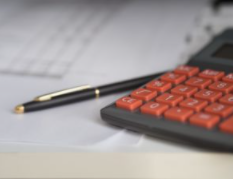 Экспертиза и подготовка заключения на отчет об исполнении бюджетов 17 сельских и 2 городских поселений МО Почепского района за 2020 год.Целью внешних проверок являлось определение полноты годовых отчетов об исполнении бюджетов муниципальных образований (далее – годовой отчет) и бюджетной отчетности главных администраторов бюджетных средств (далее – ГАБС), соответствия требованиям нормативных правовых актов по их составлению и представлению, определение достоверности годовых отчетов/показателей бюджетной отчетности ГАБС.Внешние проверки включали анализ, сопоставление и оценку годовой бюджетной отчетности, в том числе проверку внутренней согласованности годового отчета и иных форм бюджетной отчетности ГАБС, проверку соответствия плановых показателей, указанных в годовом отчете, показателям решения о бюджете с учетом изменений, внесенных в ходе исполнения бюджета. Основные выводы по результатам внешних проверок:1.  Годовые отчеты по составу и содержанию (перечню отраженных в них показателей) соответствовали установленным требованиям.Состав бюджетной отчетности соответствует требованиям статьи 264.1 Бюджетного кодекса Российской Федерации. Вместе с тем, перечень форм отчетов, включенных в состав бюджетной отчетности, не в полной мере соответствует Инструкции   о порядке составления и предоставления годовой, квартальной и месячной отчетности об исполнении бюджетов Российской Федерации, утвержденной приказом Министерства финансов Российской Федерации от 28.12.2010 №191н.Отдельные несоответствия, допущенные при формировании форм годовой бюджетной отчетности об исполнении бюджетов муниципальных образований, а также бюджетной отчетности главных администраторов бюджетных средств, не оказавшие существенного влияния на основные выводы КСП Почепского района, отмечены в заключениях по всем 16 муниципальным образованиям. При проведении внешних проверок за 2020 год выявлено несоответствие отчета об исполнении бюджета (ф.0503117) в части отражения годовых объемов утвержденных бюджетных назначений показателям сводной бюджетной росписи, с учетом последующих изменений по одному муниципальному образованию.По итогам проведенных мероприятий в адрес охваченных внешней проверкой главных распорядителей бюджетных средств внесены представления для рассмотрения и принятия мер по устранению выявленных нарушений и недостатков, а также по привлечению к ответственности должностных лиц, виновных в допущенных нарушениях.3.4 Тематические экспертно-аналитические мероприятия.В 2021 году КСП Почепского района проведено экспертно-аналитическое мероприятие «Мониторинг объемов и количества объектов незавершенного строительства на территории Почепского муниципального района Брянской области».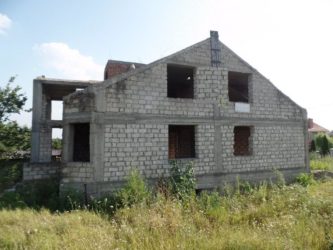 В ходе экспертно-аналитического мероприятия проанализирован объем капитальных вложений и количество объектов незавершенного строительства муниципальной собственности Почепского района, отраженного в бюджетной отчетности главного распорядителя средств бюджета Почепского района, а также ежегодная динамика изменения таких капитальных вложений за 2020-2021 годы.По данным Сведений о вложениях в объекты недвижимого имущества, объектах незавершенного строительства бюджета Почепского муниципального района Брянской области (форма 0503190) по состоянию на 1 января 2021 года числится 64 объекта незавершенного строительства с общим объемом вложений 180 259,1 тыс. рублей. За 2020 год количество объектов незавершенного строительства увеличилось на 1 объект или на 1,5 процентов. При этом общая сумма вложений в объекты незавершенного строительства по состоянию на 1 января 2021 года увеличилась на 81 670,3 тыс. рублей или на 82,8 процентов. Весь объем затрат незавершенного строительства числится на балансе одного главного распорядителя - администрации Почепского района.По состоянию на 1 января 2021 года по данным формы 0503190 по муниципальному образованию числятся вложения: в объекты незавершенного строительства, включенные в документ, устанавливающий распределение бюджетных средств на реализацию инвестиционных проектов - 58 объектов в сумме 178 707,9 тыс. рублей (99,1 процента от общего объема вложений в объекты незавершенного строительства), из них: вложения в объекты, строительство которых ведется – 2 объекта (Дворец спорта г. Почеп Брянской области, Детский сад на 200 мест, из них 120 мест для детей в возрасте до 1,5 лет) в объеме 81 898,4 тыс. рублей (45,4 процентов от общего объема вложений) с началом реализации инвестиционных проектов в 2019-2020 годах);вложения в объекты, строительство объекта приостановлено без консервации – 13 объектов в объеме 31 572,3 тыс. рублей (начало реализации инвестиционного проекта – 1994 год). вложения в объекты, документы по которым не направлены на государственную регистрацию – 44 объекта (газопроводы) в объеме 66 792,4 тыс. рублей (начало реализации инвестиционного проекта – 1994 год).Согласно пояснений главного распорядителя в настоящее время отсутствует полный пакет документов для направления объектов не завершенного строительства. На конец отчетного периода на балансе администрации Почепского района числятся вложения в проектную документацию, разработанную в 2019 – 2021 годах, в количестве 5 единиц на общую сумму произведенных кассовых расходов 1 861,8 тыс. рублей и фактических расходов – 1 067,6 тыс. рублей. По всем 5 объектам установлен статус «04 - строительство не начиналось». Также в рамках экспертно-аналитического мероприятия проанализирован ход исполнения на территории Почепского района Поэтапного плана снижения объемов и количества объектов незавершенного строительства.По результатам экспертно-аналитического мероприятия Контрольно-счетной палатой Почепского района подготовлены предложения, направленные на сокращение объема и количества объектов незавершенного строительства.В рамках реализации предложений администрацией Почепского района актуализирован план поэтапного снижения объемов и количества объектов незавершенного строительства Почепского района, установлены конкретные сроки проведения инвентаризации объектов незавершенного строительства, утвержден график заседаний рабочей группы, устранены нарушения бухгалтерского учета при отражении капитальных вложений в муниципальную собственность Почепского района. Анализ реализации предложений Контрольно-счетной палаты Почепского района продолжается.Краткая характеристика контрольных мероприятийВ отчетном периоде проведено 3 контрольных мероприятия, в том числе одно совместное с Контрольно-счетной палатой Брянской области. При проведении контрольных мероприятий особое внимание уделялось вопросам законности и эффективности (экономности и результативности) использования бюджетных средств, а также вопросам соблюдения объектами аудита (контроля) требований Федеральных законов от 5 апреля 2013 года № 44-ФЗ «О контрактной системе в сфере закупок товаров, работ, услуг для обеспечения государственных, муниципальных нужд». Всего по результатам контрольных мероприятий составлено 3 актов, внесено 64 предложения по устранению недостатков.«Проверка целевого и эффективного использования бюджетных средств, выделенных на приобретение спортивной формы, оборудования и инвентаря для муниципальных учреждений физкультурно-спортивной направленности в рамках государственной программы «Развитие физической культуры и спорта Брянской области», за 2019 год» (совместное с Контрольно-счетной палатой Брянской области)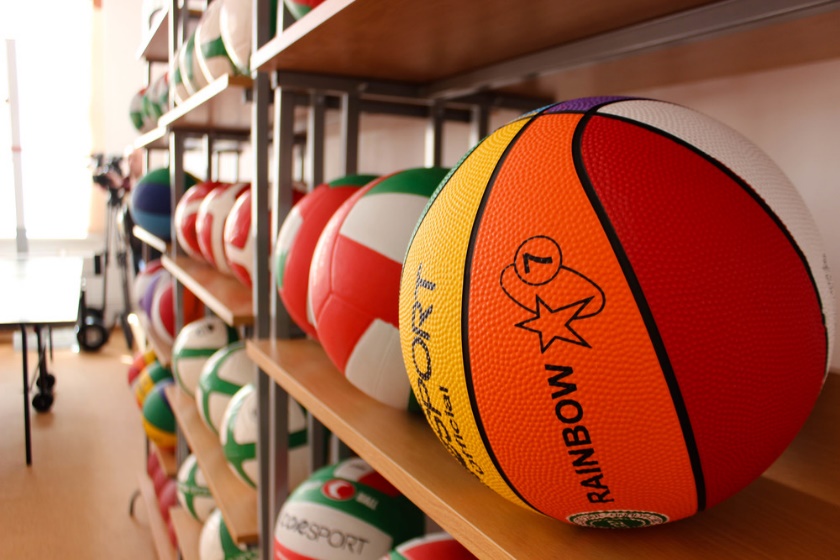 С каждым годом развивается практика участия КСП Почепского района в совместных мероприятиях с Контрольно-счетной палатой Брянской области.В фокусе внимания совместных проверок, проводимых с региональной Контрольно-счетной палатой в 2021 году, находились вопросы развития физической культуры и спорта. Совместное контрольное мероприятие проведено в соответствии с единой программой, которая утверждена Коллегией Контрольно-счетной палатой Брянской области. Объектом проверки являлись: отдел образования администрации Почепского района, муниципальное автономное учреждение «Спортивная школа–Чемпион» Почепского района».В ходе контрольного мероприятия была проведена оценка соблюдения органами местного самоуправления условий и порядка предоставления субсидий муниципальным учреждениям на приобретение спортивной формы, оборудования и инвентаря, проверка порядка учета учреждениями спортивной формы, оборудования и инвентаря, приобретенных за счет бюджетных средств, их фактическое наличие, кассовые и банковские операции, подтверждающие произведенные учреждениями расходы, законность и обоснованность проведения процедур закупок спортивной формы, оборудования и инвентаря муниципальными учреждениями. Также в ходе контрольного мероприятия проведена инвентаризация основных средств и материальных запасов, приобретенных учреждениями за счет субсидии на иные цели на приобретение спортивной формы, оборудования и инвентаря.Установлено, что средства субсидии на иные цели направлены муниципальными учреждениями по целевому назначению – на приобретение спортивной формы, оборудования и инвентаря. Вместе с тем по результатам проведенного контрольного мероприятия установлен ряд следующих нарушений и недостатков: - нарушение отделом образования администрации Почепского района Порядка определения объема и условий предоставления субсидий на иные цели, утвержденного постановлением администрации Почепского района от 11.03.2015 № 213,- нарушение отделом образования администрации Почепского района статьи 162 Бюджетного кодекса Российской Федерации, в части принятия бюджетных обязательств при отсутствии лимитов бюджетных обязательств;- нарушение муниципальным автономным учреждением «Спортивная школа–Чемпион» Почепского района требований Порядка составления и утверждения плана финансово-хозяйственной деятельности муниципальных бюджетных и автономных учреждений Почепского муниципального района и Почепского городского поселенияВ адрес объектов контроля направлены представления об устранении нарушений и недостатков. В установленный срок отделом образования администрации Почепского района и муниципальным автономным учреждением «Спортивная школа–Чемпион» Почепского района представлены ответы об устранении нарушений и недостатков, в которых содержалась информация о принятых в целях устранения нарушений и недостатков мерах. Реализованы все предложения КСП Почепского района. По итогам рассмотрения представлений к дисциплинарной ответственности привлечены двое человек (объявлены выговоры).«Проверка целевого и эффективного использования иных межбюджетных трансфертов сельским поселениям из  бюджета Почепского муниципального  района Брянской области на осуществление  части полномочий на обеспечение проживающих в поселении и нуждающихся в жилых помещениях малоимущих граждан жилыми помещениями, организация строительства и содержания муниципального жилищного фонда, создание условий для жилищного строительства, осуществление муниципального жилищного контроля, а также иных полномочий органов местного самоуправления в соответствии с жилищным законодательством в 2019-2020 годах, истекшем периоде 2021 года»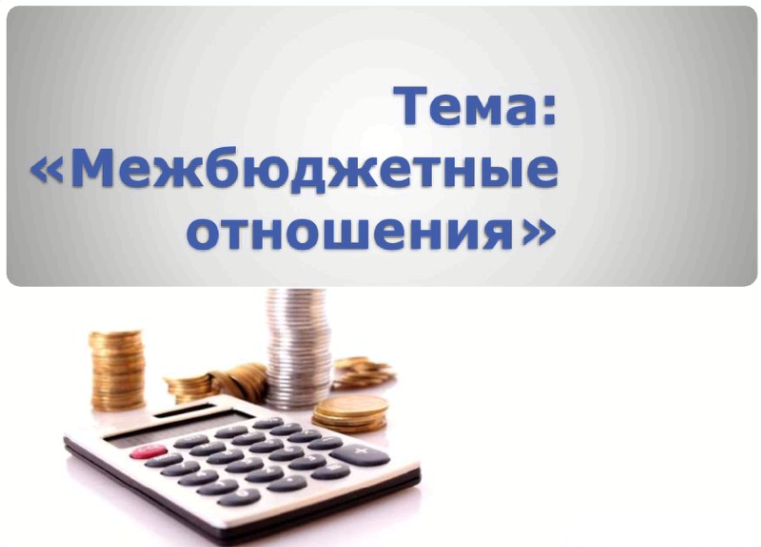 Объектами контрольного мероприятия являлись: Администрация Почепского района, Бакланская сельская администрация Почепского района Брянской области, Витовская сельская администрация Почепского района Брянской области, Краснорогская сельская администрация Почепского района Брянской области, Речицкая сельская администрация Почепского района Брянской области, Чоповская сельская администрация Почепского района Брянской области.В ходе контрольного мероприятия была проведена оценка правомерности предоставления иных межбюджетных трансфертов сельским поселениям из  бюджета Почепского муниципального  района Брянской области на осуществление  части полномочий на обеспечение проживающих в поселении и нуждающихся в жилых помещениях малоимущих граждан жилыми помещениями, организация строительства и содержания муниципального жилищного фонда, создание условий для жилищного строительства, осуществление муниципального жилищного контроля, а также иных полномочий органов местного самоуправления в соответствии с жилищным законодательством в 2019-2020 годах, истекшем периоде 2021 года, а также проверка целевого и эффективного использования иных межбюджетных трансфертов сельскими поселениями из  бюджета Почепского муниципального  района Брянской области.Установлено соблюдение условий соглашений о предоставлении иных межбюджетных трансфертов из бюджета Почепского муниципального района Брянской области на осуществление части полномочий на обеспечение проживающих в поселении и нуждающихся в жилых помещениях малоимущих граждан жилыми помещениями всеми получателями бюджетных средств.Средства в форме иных межбюджетных трансфертов направлены всеми получателями бюджетных средств по целевому назначению - оплату взносов в Региональный фонд капитального ремонта в целях капитального ремонта (муниципального) имущества.Анализ показал, что выделенные муниципальным образованиям денежные средства в форме иных межбюджетных трансфертов использованы в полном объеме. Остатков бюджетных средств не установлено. Вместе с тем по результатам проведенного контрольного мероприятия установлен ряд следующих нарушений и недостатков:Нормативные правовые акты, устанавливающие порядок предоставления межбюджетных трансфертов из бюджета Почепского муниципального района Брянской области, имеются, в то же время требуется приведение их в соответствие с федеральным законодательством.Несоблюдение требования государственной регистрации прав собственности:  отсутствует обязательная регистрация права собственности на объекты недвижимого имущества муниципального жилищного фонда в Бакланской сельской администрации - 29 квартир, Витовской сельской администрации - 5 квартир, Краснорогской сельской администрации - 10 квартир, Речицкой сельской администрации - 11 квартир, Чоповской сельской администрация - 4 квартиры.Нарушение порядка применения бюджетной классификации:в проверяемом периоде в нарушение распоряжения Чоповской сельской администрации от 09.12.2018 года № 46 "О порядке применения бюджетной классификации" Чоповской сельской администрацией при отражении расходов на уплату взносов за капремонт за счет межбюджетных трансфертов из районного бюджета некорректно применена целевая статья.В нарушение должностных инструкций: специалистами Витовской сельской администрации, Краснорогской сельской администрации, Речицкой сельской администрации, Чоповской сельской администрации не осуществлялся контроль за своевременностью предоставления физическими лицами документов о регистрации права собственности, в результате чего приватизированные жилые помещения числятся в реестрах муниципального имущества сельских поселений и регистрах бухгалтерского учета.Наличие в реестрах муниципального имущества Витовской сельской администрации, Краснорогской сельской администрации, Речицкой сельской администрации, Чоповской сельской администрации приватизированных объектов недвижимости свидетельствует о формальном проведении администрациями ежегодной инвентаризации имущества.Бакланской сельской администрацией, Краснорогской сельской администрацией, Речицкой сельской администрацией, Чоповской сельской администрацией   в статистических отчетах формы № 1-жилфонд за 2020 год предоставлена недостоверная информация в части отражения площадей жилых помещений, находящихся в муниципальной собственности поселения (не в соответствии с данными реестров муниципальной собственности).Нарушение требований, предъявляемых к применению правил ведения бухгалтерского учета: в нарушение пункта 111 Приказа Минфина РФ от 6 декабря 2010 №162н "Об утверждении Плана счетов бюджетного учета и Инструкции по его применению" в бюджетном учете Краснорогской сельской администрацией, Чоповской сельской администрацией списание расходов на сумму взносов, перечисленных в фонд капитального ремонта, при выбытии объектов учета по результатам приватизации, не осуществлено в корреспонденции со счетом 0 401 20 273 "Чрезвычайные расходы по операциям с активами";в нарушение пункта 124 Приказа Минфина РФ от 6 декабря 2010 №162н "Об утверждении Плана счетов бюджетного учета и Инструкции по его применению" Краснорогской сельской администрацией, Чоповской сельской администрацией взносы, начисленные на счете 1 401 50 "Расходы будущих периодов не списаны на расходы текущего финансового года на основании отчетов о выполнении работ по капитальному ремонту. Грубое нарушение правил ведения бухгалтерского учета, выразившееся в искажении любой строки формы бухгалтерской отчетности не менее чем на 10 процентов: в нарушение статьи 13 Федерального закона 402-ФЗ, в графах 3, 5, 6, 8 строки 160 «Расходы будущих периодов» раздела 1 «Нефинансовые активы» Баланса об исполнении бюджета Чоповского сельского поселения ф. 0503120 за 2020 год не отражена информация о расходах учреждения, относящихся к будущим периодам, (искажение составило 100,0%), что свидетельствует о грубом нарушении требований к бюджетному (бухгалтерскому) учету, в том числе к составлению либо представлению бюджетной или бухгалтерской (финансовой) отчетности, выразившееся в искажении показателя бюджетной или бухгалтерской (финансовой) отчетности, выраженного в денежном измерении, которое привело к искажению информации об активах, и (или) обязательствах, и (или) о финансовом результате более чем на 10 процентов. Необеспечение результативности, эффективности использования бюджетных средств:в результате отсутствия контроля за документами по результатам приватизации сельскими администрациями осуществлены расходы на уплату взносов на капитальный ремонт за жилые помещения, не находящиеся в собственности муниципального образования, и неэффективные расходы за счет средств районного бюджета за 2020, 2021 годы в общей сумме 3,5 тыс. рублей - Краснорогская сельская администрация - 0,4 тыс. рублей, Чоповская сельская администрация - 2,7 тыс. рублейПо результатам контрольного мероприятия оформлены и представлены объектам контроля для ознакомления 6 актов.По результатам внесенных предложений и рекомендаций Контрольно-счетной палаты Почепского района объектами проверки была представлена следующая информация:Нормативные правовые акты, устанавливающие порядок предоставления межбюджетных трансфертов из бюджета Почепского муниципального района Брянской области приведение в соответствие с федеральным законодательством.Чоповской сельской администрацией Почепского района Брянской области устранены нарушения применения бюджетной классификации при отражении расходов на уплату взносов за капремонт за счет межбюджетных трансфертов из районного бюджета.Витовской сельской администрацией, Краснорогской сельской администрацией, Речицкой сельской администрацией, Чоповской сельской администрацией реестры муниципального имущества сельских поселений приведены в соответствие с регистрами бухгалтерского учета путем исключения жилых помещений, выбывших в результате процесса приватизации физическими лицами.Бакланской сельской администрацией, Краснорогской сельской администрацией, Речицкой сельской администрацией, Чоповской сельской администрацией   устранены искажения отчетных данных в статистических отчетах формы № 1-жилфонд путем предоставления корректирующих отчетов.Возмещены в бюджет Почепского муниципального района расходы на уплату взносов на капитальный ремонт за жилые помещения, не находящиеся в собственности муниципального образования, в общей сумме 3,5 тыс. рублей.К должностным лицам, виновным в допущенных нарушениях, применены меры дисциплинарного взыскания.По результатам рассмотрения мировым судьей протокола об административном правонарушении, составленного Контрольно-счетной Почепского района, должностное лицо Чоповской сельской администрации признано виновным в совершении административного правонарушения, предусмотренного ч.1 ст. 15.15.6. Кодекса Российской Федерации об административных правонарушениях, назначено административное наказание в виде штрафа в сумме 15 000 рублей.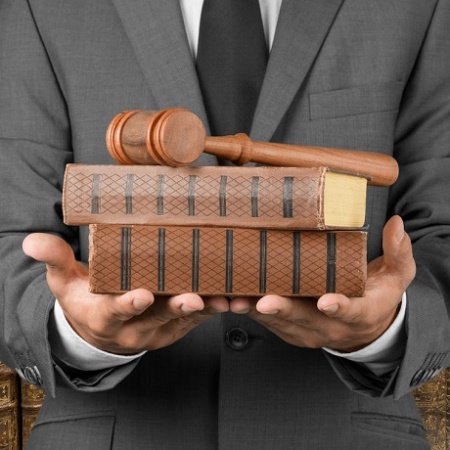 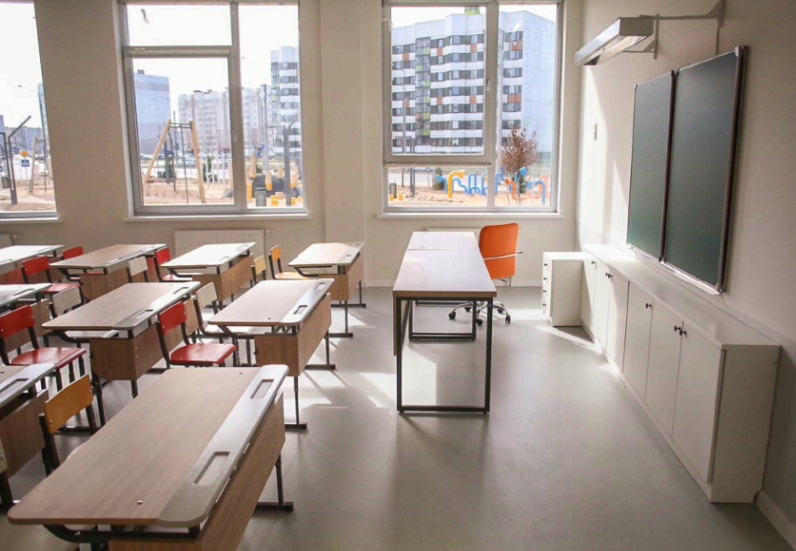 «Проверка целевого и эффективного использования бюджетных средств, выделенных муниципальным бюджетным образовательным учреждениям на отдельные мероприятия в рамках муниципальной программы «Развитие образования Почепского района» в 2021 году» Объектами контрольного мероприятия являлись: отдел образования администрации Почепского района, 11 муниципальных бюджетных общеобразовательных учреждений, 1 учреждение дошкольного образования.В ходе контрольного мероприятия проведен анализ нормативно-правовых актов администрации Почепского района и распорядительных документов отдела образования администрации Почепского района, проанализирована деятельность заказчиков по направлению и использованию бюджетных средств на капитальный и текущий ремонт, в том числе наличие правоустанавливающих документов, сметной документации, проведен аудит закупок. Также были проведены визуальные осмотры и контрольные обмеры фактически выполненных работ на соответствие видам и объемам работ, отраженным в актах приемки выполненных работ.По итогам контрольного мероприятия подписано 13 актов. Общий объем проверенных средств составил сумму в размере 13 737,9 тыс. рублей, выявлено 146 нарушений на общую сумму 1 131,4 тыс. рублей, в том числе 2 случая неэффективного расходования бюджетных средств на сумму 159,0 тыс. рублей.По результатам проведенного контрольного мероприятия установлен ряд нарушений и недостатков, которым относятся: Нарушение порядка определения объема и условий предоставления из бюджетов бюджетной системы РФ субсидий бюджетным и автономным учреждениям на иные цели:1.1 Отделом образования предоставлялись учреждениям субсидии на иные цели без предъявления пакета необходимых документов, без издания приказов, не в соответствии с утвержденной типовой формой соглашения, не осуществлялся контроль за предоставлением отчетности об использовании субсидий. 1.2 Отделом образования не обеспечено соблюдение получателями субсидии условий, установленных при их представлении (выявлены отдельные случаи отсутствия сметных расчетов, положительных заключений о достоверности сметных расчетов).Нарушения и недостатки, допущенные учреждениями:Нарушения при формировании планов финансово-хозяйственной деятельности (далее – План ФХД)Планы ФХД не подписаны главным бухгалтером, не содержат показателей выплат на закупку товаров, работ услуг за счет средств за счет субсидий, предоставляемых в соответствии с абзацем вторым пункта 1 статьи 78.1 Бюджетного кодекса Российской Федерации.2.2 Нарушения, допущенные при ведении бухгалтерского учетаВ бухгалтерском учете учреждений отсутствуют Акты приема-сдачи отремонтированных, реконструированных и модернизированных объектов основных средств.Результаты работ по ремонту объектов основных средств, не изменяющие их стоимость не отражены в регистре бухгалтерского учета - Инвентарной карточке.Нарушение требований законодательства в сфере закупок:Не взыскивались неустойки (пени) с недобросовестных исполнителей, не соблюдались установленные контрактами сроки оплаты выполненных работ.Нарушались сроки предоставления информации в реестр контрактов.Приняты и оплачены работы, не предусмотренные условиями контрактов.Установлено, что указанные нарушения на вышеуказанных объектах контроля носят системный характер, отдельные из них уже отмечались Контрольно-счетной палатой Почепского района при проведении аналогичного контрольного мероприятия в 2019 году.В адрес объектов контроля направлены представления об устранении нарушений и недостатков. Материалы контрольного мероприятия направлены в Контрольно-ревизионное управление Администрации Губернатора Брянской области и Правительства Брянской областиПо результатам проведенной в 2021 году проверки законности и эффективности использования бюджетных средств, выделенных из районного бюджета муниципальным бюджетным образовательным учреждениям на отдельные мероприятия в рамках муниципальной программы «Развитие образования Почепского района» в 2021 году» были приняты следующие меры.Отделом образования администрации Почепского района:- формы заключенных соглашений на предоставление субсидий на иные цели приведены в соответствие с утвержденным Порядком определения объема и условий предоставления субсидий на иные цели муниципальным бюджетным и автономным учреждениям Почепского района;- устранены нарушения при организации и ведении бухгалтерского учета: обеспечен бухгалтерский учет операций, связанных с осуществлением ремонтных работ в образовательных учреждениях;- усилен контроль за своевременным и эффективным выполнением мероприятий муниципальной программы «Развитие образования Почепского района», включая эффективную организацию взаимодействия всех исполнителей мероприятий.В МБОУ «Бакланская СОШ», МБОУ «Ворминская СОШ» подрядчиками выполнены дополнительные работы (установлены москитные сетки на окна). МБОУ «Семецкая СОШ» направлена претензия подрядчику по факту нарушений условий контракта.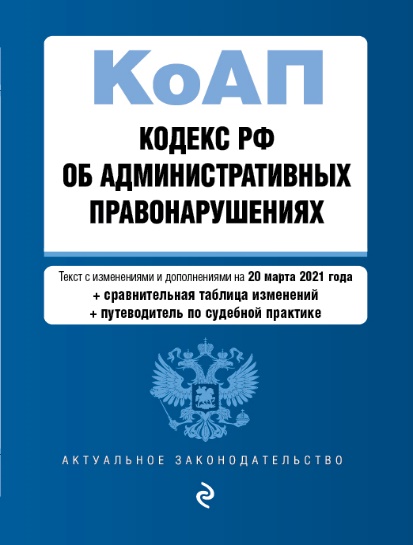 23 марта 2022 года по результатам рассмотрения Контрольно-ревизионным управлением администрации Губернатора Брянской области и Правительства Брянской области информации Контрольно-счетной палаты Почепского района о результатах контрольного мероприятия «Проверка целевого и эффективного использования бюджетных средств, выделенных муниципальным бюджетным образовательным учреждениям на отдельные мероприятия в рамках муниципальной программы «Развитие образования Почепского района» в 2021 году» два должностных лица признаны виновными в административном правонарушении в соответствии с частью 2 статьи 7.31 Кодекса Российской Федерации об административных нарушениях, к ним применена мера ответственности в виде предупреждения.Аудит в сфере закупок.Несомненно, что аудит в сфере закупок, который осуществляется в соответствии со статьей 98 Федерального закона от 05.04.2013 года № 44-ФЗ «О контрактной системе в сфере закупок товаров, работ, услуг для обеспечения государственных, муниципальных нужд» является одним из приоритетных направлений деятельности контрольных органов. В 2021 году КСП Почепского района данный аудит проводился в рамках практически каждого экспертно-аналитического и контрольного мероприятия.Общее количество объектов контроля составило 21 единицу. Всего в 2021 году было выявлено 35 нарушений, из них 10 финансовых нарушений на общую сумму 1 269,1 тыс. рублей.Перечень наиболее часто выявляемых нарушений в сфере закупок по сравнению с 2020 годом изменился незначительно и содержит, в том числе, следующие виды нарушений: порядка формирования, утверждения и ведения плана-графика закупок, порядка его размещения в открытом доступе; приемка и оплата поставленных товаров, выполненных работ, оказанных услуг, несоответствующих условиям контрактов (договоров) и другие.Информация по результатам проведенного аудита в сфере закупок за 2021 год Контрольно-счетной палатой Почепского района представлена в следующей таблице:Самыми многочисленными нарушениями, выявленными в 2021 году КСП Почепского района при проведении контрольных и экспертно-аналитических мероприятий, являются следующие:Непредставление, несвоевременное представление информации (сведений) и (или) документов, подлежащих включению в реестр контрактов, заключенных заказчиками, или направление недостоверной информации (сведений) и (или) документов, содержащих недостоверную информацию (4 нарушения или 11 % от общего числа нарушений). Так, в нарушение части 3 статьи 103 Федерального закона №44-ФЗ несвоевременно направлена в УФК по Брянской области информация:МБОУ "Семецкая СОШ", МБОУ «Бакланская СОШ», МБОУ «Польниковская СОШ», МБОУ «Красноргская СОШ»:            - о заключении контрактов;           - об изменении контрактов;           - об исполнении контрактов (информация о выполнении работ, об оплате работ). Неприменение мер ответственности по контракту (договору) (отсутствуют взыскания неустойки (пени, штрафы) с недобросовестного поставщика (подрядчика, исполнителя (3 нарушения или 9% об общего числа нарушений.В рамках мониторинга хода реализации региональных проектов на территории Почепского района установлено, что Заказчиком (администрацией Почепского района) не проведена претензионная работа с подрядчиками по факту нарушений условий 2 муниципальных контрактов (реконструкция водопроводной сети в с. Баклань).  Расчетная сумма неустойки составила 38,5 тыс. рублейВ рамках мониторинга хода реализации региональных проектов на территории Почепского городского поселения установлено, что Заказчиком (администрацией Почепского района) не проведена претензионная работа с подрядчиками по факту нарушений условий 3 муниципальных контрактов (благоустройство дворовой территории многоквартирных домов). Расчетная общей сумма неустойки составила 9,2 тыс. рублейЗаказчиком МБОУ "Семецкая СОШ" не проведена претензионная работа с подрядчиком ООО "Коммунальные сети" по факту нарушений условий контракта от 11.05.2021(фактически работы выполнены 02.09.2021 года при установленном сроке выполнения работ 31.07.2021). Сумма неустойки составила 30,5 тыс. рублейПриемка и оплата поставленных товаров, выполненных работ, оказанных услуг, несоответствующих условиям контрактов (договоров) (3 нарушения или 9 % от общего числа нарушений).Контрольным обмером фактически выполненных объемов работ установлено, что Заказчиком –МБОУ "Бакланская СОШ" допущена неправомерная оплата подрядной организации ООО «Теплые окна» завышенных объемов работ в рамках исполнения контракта от 06.09.2021 на сумму 17,0 тыс. рублей.По результатам контрольных замеров установлено, что в рамках муниципального контракта от 06.09.2021 Заказчиком - МБОУ "Бакланская СОШ" приняты и оплачены работы по замене оконных блоков не соответствующие техническому заданию и сметной документации на сумму 1 075,0 тыс. рублей (с конфигурацией, отличной от утвержденной в техническом задании). В рамках исполнения контракта подрядчиком ООО "Теплые окна" при сохранении сметных объемов площади установлены окна других размеров.Контрольным обмером фактически выполненных объемов работ установлено, что Заказчиком – МБОУ "Ворминская СОШ" допущена неправомерная оплата подрядной организации ИП Слободчук Е.С.  завышенных объемов работ в рамках исполнения контракта от 03.09.2021 на сумму 8,9 тыс. рублей.Нарушения условий реализации контрактов (договоров), в том числе сроков реализации, включая своевременность расчетов по контракту (договору) (3 нарушения или 9 % от общего числа нарушений).В нарушение условий контракта акт сдачи-приемки выполненных работ от 15.10.2021 №1 подписан директором МБОУ «Бакланская СОШ» 26.10.2021 года (при предельном сроке 20.10.2021).МБОУ "Ворминская СОШ" произведена оплата выполненных работ по замене оконных блоков подрядчику ИП Слободчук Е.С с нарушением условий контракта на 3 дня (платежное поручение от 27.12.2021 № 583307 при предельном сроке оплаты 24.12.2021).В нарушение условий муниципального контракта от 11.05.2021, заключенного между МБОУ "Семецкая СОШ" и подрядчиком ООО «Коммунальные системы», последним не обеспечено исполнение работ в установленные сроки (просрочено на 32 дня).Обеспечение взаимодействия. В отчетном году взаимодействие КСП Почепского района с представительными органами осуществлялось по направлениям: 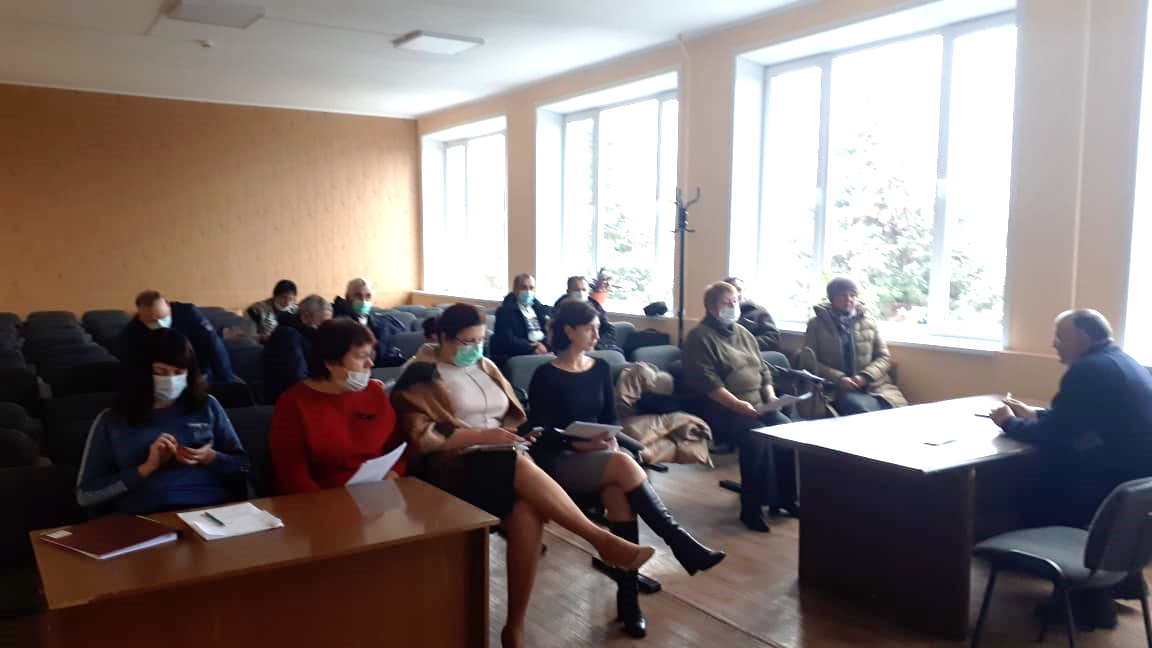 - участие на заседаниях сессий Почепского районного Совета народных депутатов и Совета народных депутатов города Почепа;- участие на заседаниях комитетов по бюджету, налогам и экономической политике Почепского районного Совета народных депутатов и Совета народных депутатов города Почепа; - представление заключений Контрольно-счетной палаты на внесение изменений в решения о бюджетах муниципальных образований;- выступление председателя КСП Почепского района на публичных слушаниях при рассмотрении проектов бюджетов, исполнения бюджетов.Также в КСП Почепского района осуществляла взаимодействие с Почепским районным Советом народных депутатов и советами депутатов муниципальных образований Почепского района по рассмотрению итогов проведенных мероприятий, что обусловлено важностью согласованной работы по достижению законности и результативности использования бюджетных средств и муниципального имущества. Совместная работа велась при взаимодействия с другими органами местного самоуправления осуществлялась при рассмотрении отчетов КСП Почепского района о результатах контрольных мероприятий, проведенных в органах местного самоуправления, подведомственных им предприятиях и учреждениях, которыми осуществлялось обязательное рассмотрение отчетов КСП Почепского района о результатах контрольных и экспертно-аналитических мероприятий. Данный формат дает возможность получать обратную связь от распорядителей бюджетных средств, которые, в свою очередь, наряду с принятием мер по устранению выявленных нарушений по итогам проверок, имеют возможность использовать результаты проводимых мероприятий при выработке управленческих решений. 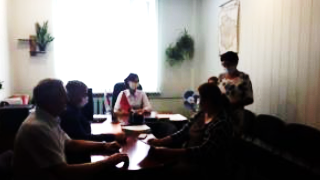 Возложенные законодательством полномочия по взаимодействию с правоохранительными органами КСП Почепского района реализует посредством соглашений о порядке взаимодействия с Прокуратурой Почепского района, Почепским межрайонным следственным отделом следственного управления Следственного комитета России по Брянской области, в соответствии с которыми КСП Почепского района при выявлении по результатам проводимых мероприятий данных, указывающих на признаки составов преступлений, передает указанным органам соответствующие материалы.В течении 2021 году в рамках соглашения о взаимодействии от Прокуратуры Почепского района поступали обращения в контрольно-счетный орган Почепского района с целью дать заключение по отдельным материалам проверок. 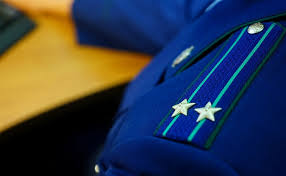 Так же в отчетном периоде председатель Контрольно-счетной палаты Почепского района взаимодействовала с Почепским межрайонным следственным отделом в качестве специалиста (предоставление информации по результатам проведенного исследования материалов, поступивших от прокуратуры Почепского района).Эффективное взаимодействие КСП Почепского района с Контрольно-счетной палатой Брянской области неразрывно связано с необходимостью применения в работе единых методологических подходов, единых критериев при подготовке материалов контрольных и экспертно-аналитических мероприятий, а также совершенствованию стандартов муниципального аудита. Важно поддерживать систему постоянного диалога контрольно-счетных органов и Контрольно-счетной палаты Брянской области, что будет способствовать выработке согласованных подходов к совместной работе, усилит обмен мнениями, необходимый для достижения качественных результатов сотрудничества. С 2016 года КСП Почепского района является членом Совета контрольно-счетных органов Брянской области, который играет значительную роль в обеспечении взаимодействия Контрольно-счетной палаты Брянской области и контрольно-счетных органов муниципальных образований Брянской области, а также в оказании организационной, методической, правовой, информационной и иной помощи.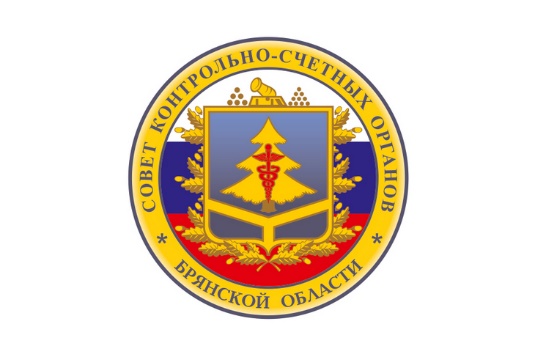 Взаимодействие КСП Почепского района с Контрольно-счетной палатой Брянской области (далее – КСП Брянской области) и контрольно-счетными органами муниципальных образований Брянской области реализуется в рамках работы Совета контрольно-счетных органов Брянской области. Правовой основой взаимодействия является Устав Совета контрольно-счетных органов Брянской области, утвержденный Решением Совета от 20 декабря 2019 года № 9, заключенное двухстороннее соглашение о сотрудничестве и взаимодействии и соглашение о взаимодействии между Контрольно-счетной палатой Брянской области и КСП Почепского района.В отчетном году КСП Почепского района продолжена работа, направленная на повышение эффективности муниципального финансового контроля, обеспечение взаимодействия с муниципальными контрольно-счетными органами Брянской области.Председатель КСП Почепского района Молодожен Л.И. является членом Президиума Совета контрольно-счетных органов Брянской области при КСП Брянской области (далее – Президиум). В 2021 году состоялось 2 заседания Президиума в заочной форме в которых приняла участие председатель палаты.23 апреля 2021 года состоялось заседание Президиума Совета контрольно-счетных органов Брянской области в заочной форме, на котором рассмотрено 4 вопроса: - о проведении заседания Совета контрольно-счетных органов Брянской области; - о внесении изменений в план работы Совета контрольно-счетных органов Брянской области на 2021 год; - о рассмотрении кандидатуры на должность председателя Комиссии по этике Совета контрольно-счетных органов Брянской области в связи с досрочным прекращением полномочий председателя Комиссии по этике В.И. Ефименко, председателя Контрольно-счетной палаты Злынковского района; - о награждении почетными грамотами и благодарностями Совета контрольно-счетных органов Брянской области.В соответствии с решением Президиума Совета контрольно-счетных органов Брянской области от 23.04.2021 № 4-р ПСКСО председатель Контрольно-счетной палаты Почепского района Л.И. Молодожен награждена почетной грамотой Совета контрольно-счетных органов Брянской области за заслуги в осуществлении эффективной деятельности и качественное обеспечение внешнего муниципального финансового контроля в Брянской области, продолжительную безупречную службу и значительный вклад в развитие деятельности Совета контрольно-счетных органов Брянской области.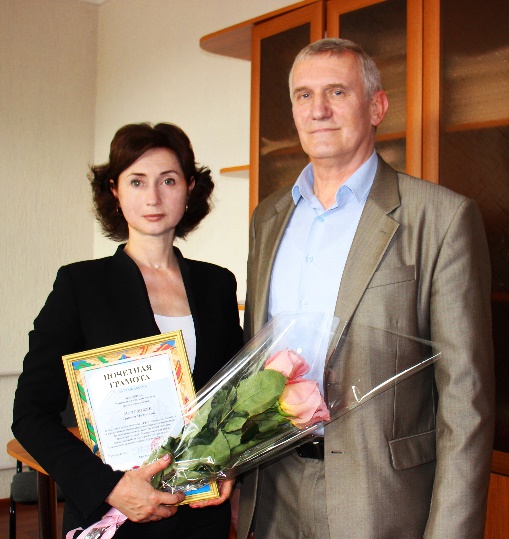 4 июня 2021 года глава Почепского района С.Ф. Чеботкевич в торжественной обстановке вручил почетную грамоту Совета контрольно-счетных органов Брянской области.20 декабря 2021 года в заочной форме состоялось заседание Президиума Совета контрольно-счетных органов Брянской области, по результатам которого приняты следующие решения: внесены изменения в Положение о Комиссии по этике Совета контрольно-счетных органов Брянской области, в план работы Комиссии по этике и план работы Совета контрольно-счетных органов Брянской области на 2021 год; рассмотрены результаты мониторинга информационного наполнения официальных сайтов (страниц) контрольно-счетных органов муниципальных образований Брянской области по состоянию на 1 декабря 2021 года; утвержден план работы Совета контрольно-счетных органов Брянской области на 2022 год и принято решение о поощрении должностных лиц контрольно-счетных органов муниципальных образований Брянской области.В мае 2021 года председатель КСП Почепского района приняла участие в заседании Совета контрольно-счетных органов Брянской области, которое было проведено в заочной форме. По результатам заседания утвержден отчет о работе Совета контрольно-счетных органов Брянской области за 2020 год, а также рассмотрены 4 вопроса, в том числе изменения состава Президиума Совета контрольно-счетных органов Брянской области, состава Комиссии по этике Совета контрольно-счетных органов Брянской области.Необходимо отметить, что КСП Почепского района зарегистрирована и является активным пользователем Портала Счетной палаты Российской Федерации и контрольно-счетных органов Российской Федерации (www.portalkso.ru), созданным в сети Интернет в целях повышения эффективности взаимодействия Счетной палаты Российской Федерации и контрольно-счетных органов.Такой формат взаимодействия позволяет своевременно получать методические, справочные и информационные материалы, а также информацию о позиции Счетной палаты Российской Федерации по вопросам использования бюджетных средств, о вопросах, возникающих при осуществлении внешнего финансового контроля, практике его осуществления.Многостороннее сотрудничество содействует совершенствованию методического обеспечения деятельности муниципальных контрольно-счетных органов и повышению квалификации их сотрудников, укреплению и развитию единой системы внешнего финансового контроля, обеспечению действенного контроля за использованием средств бюджетной системы.7. Основные мероприятия по обеспечению деятельности.  7.1. Правовое регулирование деятельности. В своей деятельности КСП Почепского района руководствуется Конституцией Российской Федерации, Бюджетным кодексом Российской Федерации, Федеральным законом № 6-ФЗ, Уставом Почепского района, а также федеральным, региональным законодательством и законодательством производства по делам об административных правонарушениях, противодействия коррупции и в других сферах, регулирующих вопросы, связанные с осуществлением внешнего муниципального финансового контроля, а также стандартами внешнего муниципального финансового контроля. В 2021 году решением Почепского районного Совета народных депутатов от 29.09.2021 года №182 утверждено Положение о контрольно-счетном органе Почепского района –Контрольно-счетной палате Почепского района» в новой редакции в целях в целях реализации Федерального закона от 01.07.2021 № 255-ФЗ «О внесении изменений в Федеральный закон «Об общих принципах организации и деятельности контрольно-счетных органов субъектов Российской Федерации и муниципальных образований» и отдельные законодательные акты Российской Федерации.Изменения, во-первых, коснулись перечня полномочий контрольно-счетных органов, как в части уточнения ранее установленных полномочий, так и дополнения перечня новыми полномочиями (в том числе, по осуществлению контроля за состоянием внутреннего и внешнего долга бюджета, проведению экспертизы проектов нормативных актов органов местного самоуправления, приводящих к изменению доходов бюджета).Во-вторых, вводится положение, обеспечивающее право КСП Почепского района на постоянный доступ к информационным системам. В-третьих, уточняются понятия «представления» и «предписания»: выполнить требования представления и уведомить об этом контрольно-счетный орган надо в срок, который указан в представлении. Если в нем нет срока, уведомление нужно направить в течение 30 дней после получения представления. Сейчас такой период во всех случаях составляет 1 месяц для рассмотрения представления; в случае невыполнения требований представления контрольно-счетный орган выносит объекту контроля предписание; вводится положение о том, что срок выполнения представления (предписания) может быть продлен, но не более одного раза. Штатную численность контрольно-счетного органа по-прежнему утверждает законодательный/ представительный орган, но теперь – только по представлению председателя контрольно-счетного органа. Уточнены и требования к соискателям на должность председателя, а также его заместителей и аудиторов контрольно-счетного органа. Если ранее Закон № 6-ФЗ оговаривал обязательное наличие опыта работы в соответствующих сферах, то теперь указывает и то, насколько большим должен быть этот опыт, – не менее пяти лет. Должность председателя контрольно-счетного органа муниципального образования однозначно отнесена к муниципальной должности. Также, контрольно-счетные органы будут вправе привлекать к участию в проведении контрольных и иных мероприятий специалистов самого разного профиля и компетенций:- контрольные, правоохранительные и иные органы и их представителей,- аудиторские, научно-исследовательские, экспертные и иные учреждения и организации,-отдельных специалистов, экспертов, переводчиков.Вышеуказанные меры позволят обеспечить эффективность и результативность проведения контрольно-счетными органами контрольных и экспертно-аналитических мероприятий и, как следствие, выявление, предотвращение и устранение нарушений бюджетного законодательства Российской Федерации.5.2. Деятельность по противодействию коррупции. В 2021 году в КСП Почепского района проводилась работа по осуществлению мероприятий по реализации Федерального закона от 25.12.2008 № 273-ФЗ «О противодействии коррупции», соответствующих указов Президента Российской Федерации и нормативных правовых актов, направленных на принятие эффективных мер по профилактике коррупции, соблюдению служащими КСП Почепского района общих принципов служебного поведения, норм профессиональной этики, обязательств, ограничений и запретов, установленных для муниципальных должностей.Разработан и утвержден План противодействия коррупции в Контрольно-счетной палате Почепского района на 2022-2024 годы, которым предусмотрено исполнение комплекса мероприятий организационного, правового, экономического, информационного и кадрового характера, направленных на устранение причин и условий, порождающих коррупцию, В соответствии с требованиями Федерального закона от 25.12.2008 № 273-ФЗ «О противодействии коррупции», Закона Брянской области от 01.08.2017 №56-ФЗ «О внесении изменений в Закон Брянской области «Об отдельных вопросах статуса лиц, замещающих государственные должности Брянской области и муниципальные должности»:-  в октябре 2021 года председателем КСП Почепского района, при назначении на муниципальную должность предоставлялись сведения о своих доходах, расходах, об имуществе и обязательствах имущественного характера, а также сведения о доходах, расходах, об имуществе и обязательствах имущественного характера членов своей семьи, в администрацию Губернатора Брянской области и Правительства Брянской области;- в апреле 2022 года предоставлялись сведения о доходах, полученных за отчетный период (с 1 января по 31 декабря) от всех источников (включая денежное вознаграждение, пенсии, пособия, иные выплаты), а также сведения об имуществе, принадлежащем ему на праве собственности, и о своих обязательствах имущественного характера по состоянию на конец отчетного периода (2021 года) в администрацию Губернатора Брянской области и Правительства Брянской области.В соответствии с требованиями законодательства сведения о доходах, расходах, об имуществе и обязательствах имущественного характера лиц, замещающих муниципальные должности в КСП Почепского района, представлены и размещены в установленные сроки на официальном сайте в разделе «Противодействие коррупции». КСП Почепского района в пределах полномочий участвует в мероприятиях, направленных на противодействие коррупции. Жалоб, сообщений граждан и организаций о случаях нарушений требований к служебному поведению и наличии конфликта интересов в отношении муниципальных служащих КСП Почепского района не поступало. Методологическое обеспечение деятельности.Необходимо отметить, что при реализации своих полномочий КСП Почепского района руководствуется 16 разработанными стандартами (11 стандартов внешнего муниципального финансового контроля и 3 стандарта организации деятельности и 5 методическими рекомендациями. Это позволяет осуществлять контрольные и экспертно-аналитические мероприятия в едином правовом формате.Стандарты внешнего муниципального финансового контроля и организации деятельности, методические рекомендации (указания) размещены на официальном сайте КСП Почепского района. Одним из направлений методической работы в 2021 году было повышение квалификации работников КСП Почепского района.В отчетном периоде, учитывая сложившуюся санитарно-эпидемиологическую ситуацию, профессиональное развитие председателя КСП Почепского района осуществлялось путем участия в обучающих семинарах, проводимых КСП Брянской области.Так, в 2021 году были рассмотрены следующие актуальные темы:- «Обзор изменений бюджетного законодательства. Особенности исполнения бюджетов в 2021 году»;- «Учет затрат на осуществление капитальных вложений в объекты капитального строительства государственной (муниципальной) собственности»;- «Об ответственности за коррупционные правонарушения»;- «Предоставление государственным (муниципальным) учреждениям субсидии на иные цели. Изменения в законодательстве. Порядок проведения контрольных мероприятий»;- «Последние изменения Федерального закона от 05.04.2013 № 44-Ф «О контрактной системе в сфере закупок товаров, работ, услуг для обеспечения государственных и муниципальных нужд». Практика применения».Обеспечение гласности. Важным принципом работы контрольно-счетных органов является гласность и открытость для общества. Обеспечение гласности в деятельности КСП Почепского района в 2021 году осуществлялось преимущественно путем размещения информации о результатах своей деятельности через свои официальные информационные ресурсы. В отчетном периоде КСП Почепского района обеспечено размещение на официальном сайте КСП Почепского района в информационно-телекоммуникационной сети Интернет (далее – официальный сайт) в форме открытых данных общедоступной информации о деятельности КСП Почепского района и информации об итогах проведенных КСП Почепского района контрольных и экспертно-аналитических мероприятий, а также принятых мерах по выполнению представлений (предписаний), внесенных по результатам проведенных мероприятий.Указанная информация размещена для пользователей информацией и с учетом норм Федерального закона от 9 февраля 2009 года № 8-ФЗ «Об обеспечении доступа к информации о деятельности государственных органов и органов местного самоуправления». Регулярно актуализировалась и обновлялась информация в других разделах сайта, в том числе в разделе «Документы» размещались локальные нормативные правовые акты КСП Почепского района, актуализировался План работы КСП Почепского района, обновлялся новостной раздел.В соответствии с информацией о сводных итогах мониторинга и анализа наполнения сайтов (страниц) контрольно-счетных органов муниципальных образований Брянской области, проведенного КСП Брянской области в 2021 году, текущему уровню открытости и доступности информации о деятельности КСП Почепского района по всему объему размещенной информации присвоена итоговая оценка «отлично» (в пределах 100 %).Заключительные положения.Подводя итоги деятельности за 2021 год можно отметить, что основные функции, возложенные на КСП Почепского района действующим законодательством и нормативными актами Почепского районного Совета народных депутатов, а также утвержденным планом работы реализованы в полном объеме.№ по 
Класси-фикатору наруше-нийВид нарушения/нарушениеКол-во всего (ед.)из них имеющих стоимостную оценку:из них имеющих стоимостную оценку:из них имеющих стоимостную оценку:из них имеющих стоимостную оценку:из них имеющих стоимостную оценку:№ по 
Класси-фикатору наруше-нийВид нарушения/нарушениеКол-во всего (ед.)Кол-во (ед.)Сумма 
(тыс. рублей)в том числе средства:в том числе средства:в том числе средства:№ по 
Класси-фикатору наруше-нийВид нарушения/нарушениеКол-во всего (ед.)Кол-во (ед.)Сумма 
(тыс. рублей)2021
года2020
годадо 2020
года
включи-тельноВсегоВсего58145359374,64 823,3354 541,49,9 1.Нарушения при формировании и исполнении бюджетов3522918 407,13 638,414 758,89,9 1.1.Нарушения в ходе формирования бюджетов11200000 1.1.1Нарушение порядка и сроков составления и (или) представления проектов бюджетов бюджетной системы РФ590  0 00  01.1.2Нарушение порядка применения бюджетной классификации РФ170  0 00 0 1.1.4Несоответствие (отсутствие) документов и материалов, представляемых одновременно с проектом бюджета, требованиям законодательства24 0 00 0 0 1.1.18Нарушение порядка принятия решений о разработке государственных (муниципальных) программ, их формирования и оценки их планируемой эффективности государственных (муниципальных) программ12 0 0 00 0 1.2.Нарушения в ходе исполнения бюджетов2402918 407,13 638,414 758,89,9 1.2.2Нарушение порядка реализации государственных (муниципальных) программ6 0 0 00  01.2.3Нарушение порядка проведения оценки планируемой эффективности реализации государственных (муниципальных) программ10  00 0 01.2.6Нарушение порядка применения бюджетной классификации РФ272718 368,43 638,414 720,1 9,91.2.42Несоблюдение порядка составления и ведения сводной бюджетной росписи16 0 0 00  01.2.49Нарушение порядка определения объема и условий предоставления из бюджетов бюджетной системы РФ субсидий бюджетным и автономным учреждениям на иные цели 68 0 0 00  01.2.58Несоблюдение порядка составления и ведения кассового плана400000 1.2.59Принятие бюджетных обязательств в размерах, превышающих утвержденные бюджетные ассигнования и (или) лимиты бюджетных обязательств1000001.2.91Непредставление или представление с нарушением сроков бюджетной отчетности, либо представление заведомо недостоверной бюджетной отчетности, нарушение порядка составления и предоставления отчета об исполнении бюджетов бюджетной системы РФ340 0 0 0 0 1.2.96Нарушение порядка обеспечения открытости и доступности сведений, содержащихся в документах, а равно как и самих документов государственных (муниципальных) учреждений путем размещения на официальном сайте в информационно-телекоммуникационной сети "Интернет".3 0 00 0 0 1.2.98Неосуществление бюджетных полномочий главного администратора (администратора) доходов бюджета (за исключением нарушений, указанных в иных п.х классификатора)8238,7038,7 0 1.9.99Неосуществление бюджетных полномочий главного администратора (администратора) источников финансирования дефицита бюджета1000001.2.100Неосуществление бюджетных полномочий получателя бюджетных средств25000001.2.101Нарушения при выполнении или невыполнение государственных (муниципальных) задач и функций государственными органами и органами местного самоуправления, органами государственных внебюджетных фондов (за исключением нарушений, указанных в иных п.х классификатора)460000 01.3.Нарушения при реализации ФАИП и АИП2.Нарушения ведения бухгалтерского учета, составления и представления бухгалтерской (финансовой) отчетности1315339 692,60339 692,6 02.1Нарушение руководителем экономического субъекта требований организации ведения бухгалтерского учета, хранения документов бухгалтерского учета и требований по оформлению учетной политики3000002.3Нарушение требований, предъявляемых к регистру бухгалтерского учета24 00 0  00 2.4Нарушение требований, предъявляемых к проведению инвентаризации активов и обязательств в случаях, сроках и порядке, а также к перечню объектов, подлежащих инвентаризации определенным экономическим субъектом5 0 00 0 0 2.9Нарушение общих требований к бухгалтерской (финансовой) отчетности экономического субъекта, в том числе к ее составу86 0 00 0 0 2.11Нарушение требований, предъявляемых к применению правил ведения бухгалтерского учета и составления бухгалтерской отчетности, утвержденных уполномоченными федеральными органами исполнительной власти и Центральным банком РФ8 00 0 0 0 2.12Грубое нарушение правил ведения бухгалтерского учета, выразившееся в искажении любой ст. (строки) формы бухгалтерской отчетности не менее чем на 10 процентов55339 692,60339 692,6 03.Нарушения в сфере управления и распоряжения государственной (муниципальной) собственностью6315,85,8 00 3.7Ненадлежащее осуществление полномочий собственника имущества унитарного предприятия, злоупотребления при осуществлении таких прав, в том числе влекущее убыточную/неприбыльную деятельность предприятия, получение меньшей, чем возможно, прибыли3000003.20Неперечисление унитарными предприятиями в бюджет установленной части прибыли, остающейся в его распоряжении после уплаты налогов и иных обязательных платежей1 15,85,8  0 03.27Несоблюдение требования государственной регистрации прав собственности, других вещных прав на недвижимые вещи, ограничений этих прав, их возникновения, перехода и прекращения за исключением земельных участков590 0  00  04.Нарушения при осуществлении государственных (муниципальных) закупок и закупок отдельными видами юридических лиц35101 269,11 179,1 90,00 4.16Нарушения при организации и проведении ведомственного контроля в сфере закупок в отношении подведомственных заказчиков1000004.19Нарушения порядка формирования, утверждения и ведения плана-графика закупок, порядка его размещения в открытом доступе1 0 00 0 0 4.28Не включение в контракт (договор) обязательных условий8 0 0 00 0 4.34Нарушение при выборе способа определения поставщика (подрядчика, исполнителя) как закупка у единственного поставщика (подрядчика, исполнителя)1190,0090,004.44Нарушения условий реализации контрактов (договоров), в том числе сроков реализации, включая своевременность расчетов по контракту (договору)300000 4.45Приемка и оплата поставленных товаров, выполненных работ, оказанных услуг, несоответствующих условиям контрактов (договоров)331 100,91 100,9 0 04.47Неприменение мер ответственности по контракту (договору) (отсутствуют взыскания неустойки (пени, штрафы) с недобросовестного поставщика (подрядчика, исполнителя)6678,278,2 0 04.53Непредставление, несвоевременное представление информации (сведений) и (или) документов, подлежащих включению в реестр контрактов, заключенных заказчиками, реестр контрактов, содержащего сведения, составляющие государственную тайну, или направление недостоверной информации (сведений) и (или) документов, содержащих недостоверную информацию12 00  0 00 5.2.Нарушения в сфере деятельности государственных корпораций, государственных компаний, организаций с участием Российской Федерации в их уставных (складочных) капиталах и иных организаций, в том числе при использовании ими имущества, находящегося в государственной (муниципальной) собственности7.Иные нарушения7.14Нарушения Правил осуществления внутреннего финансового контроля и внутреннего финансового аудита.8.Нецелевое использование бюджетных средств№       п.п.Наименование показателяНаименование показателяЗначения показателейЗначения показателей№       п.п.Наименование показателяНаименование показателяКоличественныйпоказательСтоимостной показатель                             (тыс. рублей)12234Общая характеристика мероприятийОбщая характеристика мероприятийОбщая характеристика мероприятийОбщая характеристика мероприятийОбщая характеристика мероприятий1.Общее количество мероприятий (контрольных и экспертно-аналитических), в рамках которых проводился аудит в сфере закупокОбщее количество мероприятий (контрольных и экспертно-аналитических), в рамках которых проводился аудит в сфере закупок5- 2.Общее количество органов (учреждений, организаций) в которых проводился аудит в сфере закупокОбщее количество органов (учреждений, организаций) в которых проводился аудит в сфере закупок21- 3.Перечень объектов, в рамках которых проводился аудит в сфере закупокПеречень объектов, в рамках которых проводился аудит в сфере закупокФинансовое управление администрации Почепского района Брянской области, администрация Почепского района, отдел образования администрации Почепского района,отдел культуры, молодежной политики и спорта администрации Почепского района,Почепский районный Совет народных депутатов, Контрольно-счетная палата Почепского района,муниципальное автономное учреждение «Спортивная школа–Чемпион» Почепского района» МБОУ "Бакланская СОШ",МБОУ "Бельковская СОШ",МБОУ "Валуецкая СОШ",МБОУ "Ворминская СОШ", МБОУ "СОШ им. К. Маркса", МБОУ "Гимназия №1", МБОУ "Первомайская СОШ",МБОУ "Польниковская СОШ",МБОУ "Семецкая СОШ",МБОУ "Доманичская СОШ",МБОУ "Краснорогская СОШ",МСКБ "Дюймовочка"Финансовое управление администрации Почепского района Брянской области, администрация Почепского района, отдел образования администрации Почепского района,отдел культуры, молодежной политики и спорта администрации Почепского района,Почепский районный Совет народных депутатов, Контрольно-счетная палата Почепского района,муниципальное автономное учреждение «Спортивная школа–Чемпион» Почепского района» МБОУ "Бакланская СОШ",МБОУ "Бельковская СОШ",МБОУ "Валуецкая СОШ",МБОУ "Ворминская СОШ", МБОУ "СОШ им. К. Маркса", МБОУ "Гимназия №1", МБОУ "Первомайская СОШ",МБОУ "Польниковская СОШ",МБОУ "Семецкая СОШ",МБОУ "Доманичская СОШ",МБОУ "Краснорогская СОШ",МСКБ "Дюймовочка"4.Общее количество и сумма контрактов на закупку, проверенных в рамках аудита в сфере закупокОбщее количество и сумма контрактов на закупку, проверенных в рамках аудита в сфере закупок33335 036,5       Выявленные отклонения, нарушения и недостаткиВыявленные отклонения, нарушения и недостаткиВыявленные отклонения, нарушения и недостаткиВыявленные отклонения, нарушения и недостаткиВыявленные отклонения, нарушения и недостатки5Общее количество нарушений законодательства о контрактной системе, отклонений и недостатков, выявленных в ходе аудита в сфере закупок,в том числе в части проверки:Процедурные нарушения25 -5Общее количество нарушений законодательства о контрактной системе, отклонений и недостатков, выявленных в ходе аудита в сфере закупок,в том числе в части проверки:Стоимостные нарушения101 269,16Планирования закупок (план закупок, план-график закупок, обоснование закупки) Процедурные нарушения1-6Планирования закупок (план закупок, план-график закупок, обоснование закупки)Стоимостные нарушения6Планирования закупок (план закупок, план-график закупок, обоснование закупки)Стоимостные нарушения6Планирования закупок (план закупок, план-график закупок, обоснование закупки)Стоимостные нарушения6Планирования закупок (план закупок, план-график закупок, обоснование закупки) Стоимостные нарушения7Закупок у единственного поставщика, подрядчика, исполнителя(обоснование и законность выбора способа осуществления закупки, расчет и обоснование цены контракта, соблюдение требований о публикации извещений об осуществлении закупки у единственного поставщика)Процедурные нарушения7Закупок у единственного поставщика, подрядчика, исполнителя(обоснование и законность выбора способа осуществления закупки, расчет и обоснование цены контракта, соблюдение требований о публикации извещений об осуществлении закупки у единственного поставщика)Стоимостные нарушения190,08Исполнения контракта(законность внесения изменений, порядок расторжения, экспертиза результатов, своевременность действий, соответствие результатов установленным требованиям, проведение претензионно-исковой работы)Процедурные нарушения24-8Исполнения контракта(законность внесения изменений, порядок расторжения, экспертиза результатов, своевременность действий, соответствие результатов установленным требованиям, проведение претензионно-исковой работы)Стоимостные нарушения91 179,18Исполнения контракта(законность внесения изменений, порядок расторжения, экспертиза результатов, своевременность действий, соответствие результатов установленным требованиям, проведение претензионно-исковой работы)Стоимостные нарушения8Исполнения контракта(законность внесения изменений, порядок расторжения, экспертиза результатов, своевременность действий, соответствие результатов установленным требованиям, проведение претензионно-исковой работы)Стоимостные нарушения9Общее количество и сумма закупок, в которых при аудите в сфере закупок выявлены нарушения законодательства о контрактной системеОбщее количество и сумма закупок, в которых при аудите в сфере закупок выявлены нарушения законодательства о контрактной системе1524 718,0Представления и обращенияПредставления и обращенияПредставления и обращенияПредставления и обращенияПредставления и обращения10Общее количество представлений (предписаний), информационных писем, направленных по результатам аудита в сфере закупокОбщее количество представлений (предписаний), информационных писем, направленных по результатам аудита в сфере закупок8-11Общее количество обращений, направленных в контрольные органы в сфере закупок (ФАС России, Федеральное казначейство) по результатам мероприятий по итогам аудита в сфере закупокОбщее количество обращений, направленных в контрольные органы в сфере закупок (ФАС России, Федеральное казначейство) по результатам мероприятий по итогам аудита в сфере закупок4Установление причинУстановление причинУстановление причинУстановление причинУстановление причин12Основные причины отклонений, нарушений и недостатков, выявленных в ходе аудита в сфере закупок Основные причины отклонений, нарушений и недостатков, выявленных в ходе аудита в сфере закупок Стремительное наращивание расходных обязательств в декабре приводит к невозможности заключения контрактов путем проведения длительных конкурентных процедур главными распорядителя бюджетных средств, нарушение исполнительской дисциплины должностными лицами,отсутствие контроля за исполнением условий контракта должностными лицами заказчика,Стремительное наращивание расходных обязательств в декабре приводит к невозможности заключения контрактов путем проведения длительных конкурентных процедур главными распорядителя бюджетных средств, нарушение исполнительской дисциплины должностными лицами,отсутствие контроля за исполнением условий контракта должностными лицами заказчика,ПредложенияПредложенияПредложенияПредложенияПредложения13Предложения по совершенствованию контрактной системы, меры по повышению результативности и эффективности расходов на закупки, в том числе нормативно-правового характераПредложения по совершенствованию контрактной системы, меры по повышению результативности и эффективности расходов на закупки, в том числе нормативно-правового характераОбеспечить равномерность исполнения кассовых расходов в течение финансового года.Своевременно осуществлять контроль за исполнением условий контрактовОбеспечить контроль за соблюдением условий муниципальных контрактовПовышение квалификации должностных лиц, ответственных за проведение процедур закупокОбеспечить равномерность исполнения кассовых расходов в течение финансового года.Своевременно осуществлять контроль за исполнением условий контрактовОбеспечить контроль за соблюдением условий муниципальных контрактовПовышение квалификации должностных лиц, ответственных за проведение процедур закупок